проектПОСТАНОВЛЕНИЕАДМИНИСТРАЦИИ ЛЮБИМСКОГО МУНИЦИПАЛЬНОГО РАЙОНА ЯРОСЛАВСКОЙ ОБЛАСТИот ……….2022 г.       № 09-0…………/22г. ЛюбимВ соответствии с Уставом Любимского муниципального района, РЕШЕНИЕМ Собрания представителей Любимского муниципального района Ярославской области № 39 от 24.12.2021 года,  Администрация Любимского муниципального района ПОСТАНОВЛЯЕТ:Утвердить муниципальную программу «Развитие сельского хозяйства в Любимском муниципальном районе» на 2022-2024г., в  соответствии с приложением.Признать утратившим силу Постановления Администрации Любимского муниципального района:- № 09-0205/21 от 16.03.2021г. «Об утверждении муниципальной программы «Развитие сельского хозяйства в Любимском муниципальном районе»  на 2021-2023г.»;- № 09-0476/21 от 26.07.2021г. «О внесении изменений в муниципальную программу «Развитие сельского хозяйства в Любимском муниципальном районе»  на 2021-2023г.»;- № 09-0799/21 от 27.12.2021г. «О внесении изменений в муниципальную программу «Развитие сельского хозяйства в Любимском муниципальном районе»  на 2021-2023г.»;Контроль за исполнением постановления возложить на первого заместителя Главы администрации Любимского муниципального района А.В. Мазанкова.Постановление вступает в силу с момента официального опубликования в приложении к районной газете «Наш край» - «Любимский вестник» и распространяется на правоотношения, возникшие с 01 января 2022 года. Глава Любимского муниципального района                                                       А. В. КошкинПриложение к Постановлению Администрации Любимского МР от ……..2022г. № 09-………/22ПАСПОРТ МУНИЦИПАЛЬНОЙ ПРОГРАММЫМУНИЦИПАЛЬНАЯ ПРОГРАММА ЛЮБИМСКОГО МУНИЦИПАЛЬНОГО РАЙОНА«Развитие сельского хозяйства в Любимском муниципальном районе»(наименование программы без указания дат)Общая характеристика сферы реализации муниципальной программы(характеристика текущего состояния, описание основных проблем соответствующей отрасли экономики и социальной сферы, анализ причин возникновения проблем и анализ возможных вариантов дальнейшего развития проблемной ситуации и её последствий)        В настоящее время в Любимском районе существует рад острых проблем, непосредственно касающихся сферы реализации данной программы.  Включённые в состав муниципальной программы подпрограммы направлены на:Развитие агропромышленного комплекса района, выражающееся как субсидирование части затрат на строительство подъездных путей сельскохозяйственным объектам и обустройство территории вокруг сельскохозяйственных производственных объектов;повышение условий труда у сельхозтоваропроизводителей района, выражающиеся как субсидирование товаропроизводителей для закрепления молодых специалистов, с целью привлечения молодых специалистов; улучшений качества жизни, выраженное в ликвидации агрессивно настроенных безнадзорных собак в Любимском районе;ликвидацию очагов Борщевика Сосновского, в целях исключения случаев травматизма среди населения;проведение районных массовых мероприятий.   В современных условиях культура является важнейшим показателем духовного здоровья населения, социальной стабильности, привлекательности территории для проживания. При этом отмечается наличие спроса на услуги в части организации проведения различных по форме и тематике культурных мероприятий, районных и областных праздников и других мероприятий (ярмарок), направленных на сохранение традиций Любимского района.     Разработка настоящей Программы обусловлена необходимостью провести доступные мероприятия для сельхозтоваропроизводителей в части  компенсации части затрат на строительство подъездных путей и обустройства территорий, а также  проведение комплексных мероприятий,  актуальных для района. Программа направлена на осуществление комплекса мер, способствующих, повышению уровня занятости населения, решению остро стоящих проблем.  Главной целью Программы является повышения качества жизни сельского населения. Благоприятные условия для жизни населения - это возможность полноценной занятости, получения высоких и устойчивых доходов, соблюдение высоких экологических стандартов жизни. Меры не требуют масштабных бюджетных вложений, затрат. Цели развития поселения, программные мероприятия и необходимые для их реализации ресурсы могут корректироваться и дополняться в зависимости от складывающейся ситуации, изменения внутренних и внешних условий. В программе рассматриваются следующие темы:       Сельскохозяйственная деятельность.    Современное состояние агропромышленного комплекса нельзя назвать стабильным, что связано с рядом сдерживающих факторов, имеющих природное, финансовое, технологическое и социальное направление.        Численность работающих в сельскохозяйственном производстве остается на уровне прошлых годов, что говорит о достаточно хороших условиях труда, привлекаются молодые специалисты. Проблемы финансового характера – дефицит денежных средств, не позволяет своевременно осуществлять модернизацию  и реконструкцию всех животноводческих помещений, а также подъездных путей и обустройство территорий вокруг их, проводить 100% -  ное обновление машинно-тракторного парка.         Наличие безнадзорных животных на улицах города и сельских населённых пунктов представляет угрозу жизни и здоровью человека, безопасности окружающей среды и способствует распространению инфекционных и вирусных заболеваний.        Обеспечением надлежащего санитарного состояния территории города и сельских населённых пунктов,  защитой населения от неблагоприятного воздействия безнадзорных животных, применением гуманных методов регулирования численности безнадзорных животных определена организация и проведение мероприятий при осуществлении деятельности по обращению с животными без владельцев.         Предусмотренные данной муниципальной целевой программой мероприятия направлены на организацию и проведение районных и областных массовых мероприятий, ярмарки ЯрАгро, ежегодно проводимых Департаментом АПК И ПР ЯО и по его указанию.             Муниципальная целевая программа предусматривает осуществление системы мероприятий: организацию,  оснащение материально- техническими компонентами -  автомобили и их заправка ГСМ, закупка канцелярских, хозяйственных товаров, закупка расходных материалов, необходимых для проведения мероприятия, направленных на создание благоприятных условий, обеспечивающих развитие нравственного, духовного и культурного потенциала населения, укрепления их социальных связей путём проведения комплекса праздничных, культурно-массовых мероприятий.          Борщевик Сосновского с 1960-х годов культивировался во многих регионах России как перспективная кормовая культура. В Ленинградской области его площади занимали более 1 тыс. га. Свое название растение получило в честь исследователя флоры Кавказа Сосновского Д.И.Листья и плоды борщевика богаты эфирными маслами, содержащими фурокумарины - фотосенсибилизирующие вещества. При попадании на кожу эти вещества ослабляют ее устойчивость против ультрафиолетового излучения. После контакта с растением, особенно в солнечные дни, на коже может появиться ожог 1-3-й степени. Особая опасность заключается в том, что после прикосновения к растению поражение может проявиться не сразу, а через день-два.В некоторых случаях сок борщевика Сосновского может вызвать у человека токсикологическое отравление, которое сопровождается нарушением работы нервной системы и сердечной мышцы. Растение является серьезной угрозой для здоровья человека.        Сложившаяся в настоящее время ситуация в социальной сфере в сельской местности сдерживает формирование социально-экономических условий устойчивого развития сельских территорий.Цель, задачи и целевые показатели муниципальной программыРесурсное обеспечение муниципальной программыМеханизм реализации программы и ее ожидаемые конечные результаты(механизм реализации и финансирования программы, описание ожидаемых результатов реализации мероприятий программы и характеристика будущего состояния соответствующей отрасли экономики и социальной сферы)Механизм реализации программы предусматривает взаимодействие ответственного исполнителя программы с соисполнителями и участниками программы.В процессе реализации Программы ответственный исполнитель:- организует реализацию Программы, вносит изменения в Программу и несет ответственность за достижение показателей (индикаторов) Программы, а также конечных результатов ее реализации;- проводит интегральную оценку эффективности реализации Программы;- запрашивает у соисполнителей и участников сведения, необходимые для проведения мониторинга, интегральной оценки эффективности реализации Программы и подготовки годового отчета;- готовит годовой отчет в установленные сроки.Внесение изменений в Программу осуществляется по инициативе ответственного исполнителя Программы либо во исполнение поручений Главы муниципального района, в том числе с учетом результатов оценки результативности реализации программы.Решение об изменении программных мероприятий и их ресурсного обеспечения в ходе реализации программы может быть принято в связи с сокращением (увеличением) финансирования, по результатам оценки эффективности проводимых мероприятий на основе анализа основных показателей (индикаторов) Программы, а также в случае изменения нормативной правовой базы в сфере реализации Программы.Ответственный исполнитель программы размещает на официальном сайте администрации муниципального района в информационно-телекоммуникационной сети «Интернет» информацию о Программе, ходе ее реализации, достижении основных значений показателей (индикаторов) программы, степени выполнения мероприятий Программы.Основными приоритетами данной программы являются: - Реализация мероприятий по развитию сельскохозяйственного производства (финансовая поддержка сельхозтоваропроизводителей, направленная на возмещение части затрат на строительство подъездных путей к сельхоз производственным объектам и обустройства территорий вокруг их)-проведение районных массовых меропиятий: конкурсов, ярмарок  -реализация полномочий в части организационных мероприятий в рамках подготовки документации сельхозтоваропроизводителям- организация и проведение мероприятий при осуществлении деятельности по обращению с животными без владельцевЦелью программы является повышение качества жизни  населения.Подцелями данной программы являются:- развитие агропромышленного комплекса и сельских территорий, организация мероприятий для повышения качества жизни населения, его занятости, обеспечение благоприятных условий жизни населения, развитие культурных возможностей, создание благоприятных условий для развития территории.- локализация и ликвидация очагов распространения борщевика   Сосновского   на   территории   Любимского района Ярославской области, исключение случаев травматизма среди населения.  Для достижения этих целей необходимо решение основных задач:1) Развитие сельских территорий2) Ликвидация очагов распространения борщевика   Сосновского   на   территории   Любимского района Ярославской области, исключение случаев травматизма среди населения.Перечень основных мероприятий (подпрограмм) муниципальной программыПодпрограммы муниципальной программыОсновные мероприятия муниципальной программыРиски реализации муниципальной программы**раздел заполняется при необходимости внесения данных об угрозах и рисках реализации муниципальной программы в федеральную систему стратегического планированияПОДПРОГРАММА – МУНИЦИПАЛЬНАЯ ЦЕЛЕВАЯ ПРОГРАММА«Развитие сельского хозяйства в Любимском районе» Общая характеристика сферы реализации муниципальной программы        В настоящее время в Любимском районе существует рад острых проблем, непосредственно касающихся сферы реализации данной программы.  Включённые в состав муниципальной программы подпрограммы направлены на:Развитие агропромышленного комплекса района, выражающееся как субсидирование части затрат на строительство подъездных путей сельскохозяйственным объектам и обустройство территории вокруг сельскохозяйственных производственных объектов;повышение условий труда у сельхозтоваропроизводителей района, выражающиеся как субсидирование товаропроизводителей для закрепления молодых специалистов, с целью привлечения молодых специалистов; улучшений качества жизни, выраженное в ликвидации безнадзорных собак в Любимском районе;проведение районных массовых мероприятий. В современных условиях культура является важнейшим показателем духовного здоровья населения, социальной стабильности, привлекательности территории для проживания. При этом отмечается наличие спроса на услуги в части организации проведения различных по форме и тематике культурных мероприятий, районных и областных праздников и других мероприятий (ярмарок), направленных на сохранение традиций Любимского района.       Сельскохозяйственная деятельность.    Современное состояние агропромышленного комплекса нельзя назвать стабильным, что связано с рядом сдерживающих факторов, имеющих природное, финансовое, технологическое и социальное направление.        Численность работающих в сельскохозяйственном производстве остается на уровне прошлых годов, что говорит о достаточно хороших условиях труда, привлекаются молодые специалисты. Проблемы финансового характера – дефицит денежных средств, не позволяет своевременно осуществлять модернизацию  и реконструкцию всех животноводческих помещений, а также подъездных путей и обустройство территорий вокруг их, проводить 100% -  ное обновление машинно-тракторного парка.         Наличие безнадзорных животных на улицах города представляет угрозу жизни и здоровью человека, безопасности окружающей среды и способствует распространению инфекционных и вирусных заболеваний.        Обеспечением надлежащего санитарного состояния территории города,  защитой населения от неблагоприятного воздействия безнадзорных животных, применением гуманных методов регулирования численности безнадзорных животных определена организация и проведение мероприятий при осуществлении деятельности по обращению с животными без владельцев на территории Любимского района.         Предусмотренные данной муниципальной целевой программой мероприятия направлены на организацию и проведение районных и областных массовых мероприятий, ярмарки ЯрАгро, ежегодно проводимых Департаментом АПК И ПР ЯО и по его указанию.             Муниципальная целевая программа предусматривает осуществление системы мероприятий: организацию,  оснащение материально- техническими компонентами -  автомобили и их заправка ГСМ, закупка канцелярских, хозяйственных товаров, закупка расходных материалов, необходимых для проведения мероприятия, направленных на создание благоприятных условий, обеспечивающих развитие нравственного, духовного и культурного потенциала населения, укрепления их социальных связей путём проведения комплекса праздничных, культурно-массовых мероприятий.  Основными приоритетами данной программы являются: -  финансовая поддержка сельхозтоваропроизводителей, направленная на возмещение части затрат на строительство подъездных путей к сельхоз производственным объектам и обустройства территорий вокруг их;-проведение районных массовых меропиятий: конкурсов, ярмарок;  -реализация полномочий в части организационных мероприятий в рамках подготовки документации сельхозтоваропроизводителям;- организация и проведение мероприятий при обращении с безнадзорными животными. Цель, задачи и целевые показатели подпрограммы муниципальной программыРесурсное обеспечение муниципальной программыПеречень основных мероприятий (подпрограмм) муниципальной программыПодпрограммы муниципальной программыОсновные мероприятия муниципальной программыПОДПРОГРАММА – МУНИЦИПАЛЬНАЯ ЦЕЛЕВАЯ ПРОГРАММА«Борьба с борщевиком Сосновского в Любимском МР» Общая характеристика сферы реализации муниципальной программы(характеристика текущего состояния, описание основных проблем соответствующей отрасли экономики и социальной сферы, анализ причин возникновения проблем и анализ возможных вариантов дальнейшего развития проблемной ситуации и её последствий)Борщевик Сосновского с 1960-х годов культивировался во многих регионах России как перспективная кормовая культура. В Ленинградской области его площади занимали более 1 тыс. га. Свое название растение получило в честь исследователя флоры Кавказа Сосновского Д.И.Листья и плоды борщевика богаты эфирными маслами, содержащими фурокумарины – фотосенсибилизирующие вещества. При попадании на кожу эти вещества ослабляют ее устойчивость против ультрафиолетового излучения. После контакта с растением, особенно в солнечные дни, на коже может появиться ожог 1-3-й степени. Особая опасность заключается в том, что после прикосновения к растению поражение может проявиться не сразу, а через день-два.В некоторых случаях сок борщевика Сосновского может вызвать у человека токсикологическое отравление, которое сопровождается нарушением работы нервной системы и сердечной мышцы. Растение является серьезной угрозой для здоровья человека.Также в растении содержатся биологически активные вещества – фитоэкстрогены, которые могут вызывать расстройство воспроизводительной функции у животных.В настоящее время борщевик Сосновского интенсивно распространяется на заброшенных землях, на территориях садоводств, откосах мелиоративных каналов, обочинах дорог. Борщевик Сосновского устойчив к неблагоприятным климатическим условиям, активно подавляет произрастание других видов растений, вытесняет естественную растительность, а также может образовывать насаждения различной плотности площадью от нескольких квадратных метров до нескольких гектаров. Борщевик Сосновского (далее – борщевик) снижает ценность земельных ресурсов и наносит вред окружающей среде. Прогноз дальнейшего распространения борщевика на территории Любимского муниципального района Ярославской области показывает, что через семь-десять лет до 40% земель в природных ландшафтах и до 20% сельскохозяйственных земель может быть засорено борщевиком. Поэтому в настоящее время борьба с этим опасным растением приобретает особую актуальность. Описание основных целей, задач и прогноз конечных результатов подпрограммыЦелями Подпрограммы являются локализация и ликвидация очагов распространения борщевика на территории Любимского муниципального района Ярославской области, а также исключение случаев травматизма среди населения.Основной задачей Подпрограммы является освобождение от борщевика Сосновского на территории Любимского района. Прогноз конечных результатов: освобождение территории от борщевика Сосновского, ликвидация угрозы неконтролируемого распространения борщевика на территории Любимского муниципального района Ярославской области, недопущение случаев травматизма среди населения.Цель, задачи и целевые показатели подпрограммы муниципальной программыРесурсное обеспечение муниципальной программыОсновные мероприятия муниципальной программыПриложение   к  Программе Порядокпредоставления  субсидии сельскохозяйственным товаропроизводителям Любимского муниципального района на закрепление молодых специалистов, приступивших к работе по специальности после окончания учебных заведений высшего и среднего профессионального образованияНастоящий порядок определяет механизм предоставления и расходования субсидии из средств бюджета Любимского муниципального района на финансирование мероприятий по закреплению молодых специалистов, работающих или принятых на работу по специальности по окончании по окончании высшего или среднего профессионального образования (далее- Субсидия).Главным распорядителем бюджетных ассигнований, выделенные на указанные цели из местного бюджета является Администрация Любимского муниципального района.Целью предоставления Субсидии является наращивание кадрового потенциала агропромышленного комплекса Любимского муниципального района.Молодым специалистом признается выпускник высшего или среднего профессионального образовательного учреждения в первые три года со дня окончания образовательного учреждения, в возрасте до 35 лет, работающий или принятый на работу в течение одного года со дня окончания образовательного учреждения по специальности сельскохозяйственными товаропроизводителями Любимского муниципального района.5.    Субсидия предоставляется сельскохозяйственным товаропроизводителям Любимского муниципального района в  пределах выделенных средств из бюджета  Любимского муниципального района  по муниципальной целевой программе «Развитие сельского хозяйства в Любимском районе» на 2022 – 2024годы на следующее мероприятие:- выплату единовременного пособия на закрепление молодых специалистов, приступивших к работе на сельскохозяйственном предприятии Любимского муниципального района в следующих размерах:- выпускникам высших учебных заведений  - 36 000 (тридцать шесть тысяч) рублей;- выпускникам средних профессиональных учебных заведений – 24 000  (двадцать четыре тысячи)   рублей.   6.  Для получения субсидии сельскохозяйственные товаропроизводители  должны предоставить в  муниципальное казённое учреждение «Комплексный центр Любимского муниципального района»:- заявление о предоставлении субсидии по прилагаемой форме;- копию диплома молодого специалиста об окончании высшего учебного заведения или копию диплома после окончания средних профессиональных учебных заведений, заверенную кадровой службой организации или главой крестьянского фермерского хозяйства;- копию паспорта молодого специалиста, заверенную кадровой службой организации или главой крестьянского  фермерского хозяйства;- копию трудовой книжки молодого специалиста, заверенную кадровой службой организации или главой  крестьянского фермерского хозяйства.  7. Специалист муниципального казённого учреждения  «Комплексный центр Любимского муниципального района»  в течение десяти рабочих дней с момента предоставления  указанных  документов проверяет  представленные документы и готовит проект распоряжения администрации района о перечислении денежных средств.   8. Бухгалтерия  администрации Любимского муниципального района в течение пяти рабочих дней с момента предоставления  распоряжения администрации района перечисляет денежные средства на  расчетные счета сельскохозяйственных товаропроизводителей.9. Сельхозтоваропроизводитель обязуется предоставить в МКУ «Комплексный центр ЛМР» заверенные копии платежных документов, подтверждающие факт выдачи денежных средств молодым специалистам.  10. В случае несостоятельности (банкротства) сельскохозяйственного товаропроизводителя, прекращения деятельности крестьянского фермерского хозяйства, невыполнения условий трудового договора со стороны работодателя, увольнения в порядке перевода в иное сельскохозяйственное предприятие Ярославской области молодого специалиста возврат субсидии в бюджет района не производится. В случае нарушения условий, установленных при предоставлении субсидий, а также в случае  увольнения по собственному желанию или за нарушение трудовой дисциплины ранее трех лет работы у работодателя молодого специалиста,  сельскохозяйственные товаропроизводители в течение тридцать дней с момента наступления указанных условий обязаны вернуть полученную субсидию в полном размере в бюджет района.11. Администрация  Любимского муниципального района и Контрольно-счетная палата Любимского муниципального района осуществляют контроль и проверку соблюдения условий, целей и порядка предоставления субсидий их получателями. Сельскохозяйственные товаропроизводители дают согласие на осуществление указанных контроля и проверок.12. В течение трех лет не позднее 15 января и 15 июля предоставлять в МКУ «Комплексный центр ЛМР» справку, подтверждающую факт работы молодого специалиста у сельскохозяйственного товаропроизводителя.13. В случае нарушения получателями указанной субсидии условий, установленных при их предоставлении, соответствующие средства подлежат возврату в бюджет района в течение тридцати дней с момента выявления нарушений. Главе Любимского МР Кошкину А.В. от_____________________(должность, ФИО руководителя,наименование сельскохозяйственного товаропроизводителя)                                                                    Заявлениена предоставление субсидий(наименование организации)(юридический адрес)Просим предоставить из средств бюджета Любимского муниципального района субсидию на финансирование мероприятий по закреплению молодого специалиста_______________________________________________________________________________________________                                                                                     (ФИО)_______________________________________________________________, работающего в должности______________________________________________________________________.Приложение:- копия диплома молодого специалиста об окончании высшего учебного заведения или копию диплома после окончания средних профессиональных учебных заведений, заверенная кадровой службой организации или главой крестьянского фермерского хозяйства;- копия паспорта молодого специалиста, заверенная кадровой службой организации или главой крестьянского  фермерского хозяйства;- копия трудовой книжки молодого специалиста, заверенная кадровой службой организации или главой  крестьянского фермерского хозяйства.Реквизиты для перечисленияденежных средств:          ________________________________ г.                  ________________              ___________________________      (дата)            МП                  (подпись)                               (ФИО руководителя)Приложение  к Программе ПОРЯДОКпредоставления субсидии на возмещение   части  затрат  на  строительство подъездных путей к сельскохозяйственным производственным  объектам и обустройство территорий вокруг сельскохозяйственных производственных объектов из бюджета Любимского муниципального района сельскохозяйственным товаропроизводителям.1. Общие положения о предоставлении субсидии1.1. Порядок предоставления субсидии на возмещение  части затрат на строительство подъездных путей к сельскохозяйственным производственным объектам и обустройство территорий вокруг сельскохозяйственных производственных объектов (далее – Порядок) разработан в  соответствии с пунктом 3 статьи 78 Бюджетного кодекса Российской федерации, и постановлением Правительства РФ от 18.09.2020 N 1492 "Об общих требованиях к нормативным правовым актам, муниципальным правовым актам, регулирующим предоставление субсидий, в том числе грантов в форме субсидий, юридическим лицам, индивидуальным предпринимателям, а также физическим лицам - производителям товаров, работ, услуг, и о признании утратившими силу некоторых актов Правительства Российской Федерации и отдельных положений некоторых актов Правительства Российской Федерации" и  устанавливает цели, условия и порядок предоставления субсидии на возмещение части затрат на строительство подъездных путей к сельскохозяйственным производственным объектам и обустройство территорий вокруг сельскохозяйственных производственных объектов (далее – Субсидия), а также порядок возврата Субсидии в случаях нарушения установленных Порядком условий ее предоставления.1.2. Субсидия предоставляется сельскохозяйственным товаропроизводителям, за исключением граждан, ведущих личное подсобное хозяйство, занимающихся производством молока и (или) мяса  (кроме мяса птицы) на территории Любимского муниципального района (далее – товаропроизводитель). 1.3. Для целей Порядка используются следующие основные понятия:- заявитель (участник отбора) – товаропроизводитель, имеющий право на получение субсидии в соответствии с пунктом 1.2 данного раздела Порядка и претендующий на ее получение;- получатель Субсидии – заявитель, претендующий на получение Субсидии (получивший Субсидию);- уполномоченный орган – Муниципальное казенное учреждение «Комплексный центр Любимского муниципального района» (далее - МКУ «Комплексный центр ЛМР»)              - под строительством подъездных путей к сельскохозяйственным производственным объектам и обустройством территорий вокруг сельскохозяйственных производственных объектов следует понимать устройство асфальтовых площадок и отмостков, устройство подъездных путей из ж/б дорожных плит с укладкой водопропускной трубы, разработка водоотводных канав, устройство подпорной стенки из бетонных блоков,  а также озеленение территории вокруг сельскохозяйственных производственных объектов, строительство заборов и ограждений.       1.4. Целью предоставления Субсидии  является финансовая поддержка сельскохозяйственных товаропроизводителей, направленная на возмещение части затрат на строительство подъездных путей к сельскохозяйственным производственным объектам и обустройство территорий вокруг сельскохозяйственных производственных объектов.Субсидия предоставляется в рамках муниципальной программы «Развитие сельского хозяйства в Любимском муниципальном районе» 1.5. Главным распорядителем средств бюджета муниципального района, предусмотренных на предоставление субсидии, является Администрация Любимского муниципального района. 1.6. Субсидия предоставляется товаропроизводителям в пределах средств, предусмотренных решением Собрания Представителей Любимского муниципального района о бюджете на соответствующий финансовый год и на плановый период, и лимитов бюджетных обязательств, утвержденных в установленном порядке на предоставление Субсидии, и не включаются в налоговую базу по налогу на добавленную стоимость. Для получателей субсидий, использующих право на освобождение от исполнения обязанностей налогоплательщика, связанных с исчислением и уплатой налога на добавленную стоимость, расчет субсидии осуществляется исходя из суммы расходов на приобретение товаров (работ, услуг), включая сумму налога на добавленную стоимость.1.7. Отбор получателей Субсидии производится способом запроса предложений. 1.8. Субсидия предоставляется на безвозмездной и безвозвратной основе.1.9. Категориями и критериями отбора получателей Субсидии является соблюдение условий и требований, указанных в разделе 2 настоящего Порядка.1.10. Сведения о Субсидии размещаются на едином портале бюджетной системы Российской Федерации в информационно-телекоммуникационной сети «Интернет» (далее – единый портал) при формировании проекта решения о бюджете,  проекта решения о внесении изменений в решение о бюджете.2. Порядок проведения отбора получателей Субсидии для предоставления Субсидии2.1. Отбор получателей Субсидии производится способом запроса предложений, на основании заявок, направленных заявителями для участия в отборе, исходя из соответствия участника отбора категориям и  критериям отбора .2.2. Объявление о проведении отбора размещается на едином портале, а также на официальном сайте Администрации Любимского муниципального района в информационно-телекоммуникационной сети «Интернет» не позднее чем за 1 рабочий день до даты начала проведения отбора.2.3. Объявление о проведении отбора должно содержать:- сроки проведения отбора (дата и время начала (окончания) подачи (приема) заявок участников отбора), которые не могут быть меньше 30 календарных дней, следующих за днем размещения объявления о проведении отбора;- наименование, место нахождения, почтовый адрес, адрес электронной почты главного распорядителя как получателя бюджетных средств; - цель предоставления Субсидии в соответствии с пунктом 1.4. Порядка, а также результаты предоставления субсидии в соответствии с пунктом  3.10. Порядка;- доменное имя,  и (или) сетевой адрес, и (или) указатель страницы сайта в информационно-телекоммуникационной сети «Интернет», на котором обеспечивается проведение отбора; - требования к участникам отбора в соответствии с пунктом 2.4. Порядка и перечня документов, представляемых участниками отбора для подтверждения их соответствия указанным требованиям;- порядок подачи заявок участниками отбора и требования, предъявляемые к форме и содержанию заявок, подаваемых участниками отбора, в соответствии с пунктами 2.5., 2.6. Порядка;- порядок отзыва заявок участников отбора, порядок возврата заявок участников отбора, определяющий в том числе основания для возврата заявок участников отбора, порядок внесения изменений в заявки участников отбора;- правила рассмотрения и оценки заявок участников отбора в соответствии с положениями настоящего Порядка;- порядок предоставления участникам отбора разъяснений положений объявления о проведении отбора, дата начала и окончания срока такого предоставления;- срок, в течение которого победитель (победители) отбора должен подписать соглашение о предоставлении Субсидии (далее - соглашение);- условия признания победителя (победителей) отбора уклонившимся от заключения соглашения;- дата размещения результатов отбора на едином портале и на официальном сайте Администрации Любимского муниципального района в информационно-телекоммуникационной сети "Интернет", которая не может быть позднее 14-го календарного дня, следующего за днем определения победителя отбора. 2.4. Требования, которым должны соответствовать участники отбора  на дату подачи заявки:  - у участника отбора должна отсутствовать неисполненная обязанность по уплате налогов, сборов, страховых взносов, пеней, штрафов, процентов, подлежащих уплате в соответствии с законодательством Российской Федерации о налогах и сборах;- у участников отбора должна отсутствовать просроченная задолженность по возврату в бюджет Любимского муниципального района субсидий, бюджетных инвестиций, предоставленных в том числе в соответствии с иными правовыми актами, и иная просроченная (неурегулированная) задолженность  по денежным обязательствам перед бюджетом Любимского муниципального района;- участники отбора - юридические лица не должны находиться в процессе реорганизации, ликвидации, в отношении них не введена процедура банкротства, деятельность участника отбора не приостановлена в порядке, предусмотренном законодательством Российской Федерации, а участники отбора - индивидуальные предприниматели не должны прекратить деятельность в качестве индивидуального предпринимателя;- в реестре дисквалифицированных лиц отсутствуют сведения о дисквалифицированных руководителе, членах коллегиального исполнительного органа, лице, исполняющем функции единоличного исполнительного органа, или главном бухгалтере участника отбора, являющегося юридическим лицом, об индивидуальном предпринимателе и о физическом лице - производителе товаров, работ, услуг, являющихся участниками отбора;- участники отбора не должны являться иностранными юридическими лицами, а также российскими юридическими лицами, в уставном (складочном) капитале которых доля участия иностранных юридических лиц, местом регистрации которых является государство или территория, включенные в утвержденный Министерством финансов Российской Федерации перечень государств и территорий, предоставляющих льготный налоговый режим налогообложения и (или) не предусматривающих раскрытия и предоставления информации при проведении финансовых операций (офшорные зоны), в совокупности превышает 50 процентов;- участники отбора не должны получать средства из бюджета Любимского муниципального района на основании иных муниципальных правовых актов на цели, указанные в пункте 1.4  раздела 1 настоящего Порядка;- участники отбора должны быть поставлены на налоговый учет в Ярославской области и осуществлять хозяйственную деятельность на территории Любимского муниципального района не менее 12 месяцев.2.5. Участники отбора предоставляют в уполномоченный орган следующие документы:- заявку на предоставление субсидии, которая включает в том числе согласие на публикацию (размещение) в информационно-телекоммуникационной сети «Интернет» информации об участнике отбора, о подаваемой участником отбора заявке, иной информации об участнике отбора, связанной с соответствующим отбором, а также согласие на обработку персональных данных (для физического лица) по форме согласно Приложению 1 к настоящему Порядку (далее – заявка);- справку, заверенную участником отбора, о его соответствии требованиям пункта 2.4 Порядка;- справку налогового органа  об исполнении налогоплательщиком (плательщиком сбора, плательщиком страховых взносов, налоговым агентом) обязанности по уплате налогов, сборов, страховых взносов, пеней, штрафов, процентов;- выписку из Единого государственного реестра юридических лиц (для юридических лиц), выданную не ранее, чем за 3  месяца,  до дня подачи заявки; - выписку из Единого государственного реестра индивидуальных предпринимателей (для индивидуальных предпринимателей), выданную, не ранее, чем за 3  месяца до дня подачи заявки.- справку-расчет  по форме согласно Приложению 2 к  настоящему Порядку (далее – справка-расчет); - документы или копии документов, заверенные участником отбора:1). При подрядном способе строительства представляются:- копия титульного списка стройки, заверенная получателем субсидии, в случае строительства сельскохозяйственного производственного объекта;- копия сводной сметы затрат, прошедшей проверку достоверности и обоснованности сметной стоимости в соответствии с действующим законодательством, заверенная получателем субсидии;- копия договора с подрядной организацией, заверенная получателем субсидии;- копии платежных поручений, заверенные кредитной организацией;- копии актов о приемке выполненных работ (форма N КС-2), заверенные получателем субсидии;- копии справок стоимости выполненных работ и затрат (форма N КС-3), заверенные получателем субсидии.2). При проведении работ хозяйственным способом представляются:- копия титульного списка стройки, заверенная получателем субсидии, в случае строительства сельскохозяйственного производственного объекта;- копия сводной сметы затрат, прошедшей проверку достоверности и обоснованности сметной стоимости в соответствии с действующим законодательством, заверенная получателем субсидии;- копии платежных поручений, подтверждающих оплату строительных материалов, деталей, конструкций, а также работ и услуг сторонних организаций, заверенные кредитной организацией;- копии актов выполненных работ, заверенные получателем субсидии;- копии счетов-фактур на приобретение строительных материалов и товарно-транспортных накладных.	2.6. Все документы, входящие в состав заявки, должны быть составлены на русском языке (либо иметь официальный перевод).В представленных документах должны применяться общепринятые обозначения и наименования в соответствии с требованиями действующих нормативных правовых актов. Сведения, которые содержатся в заявке, не должны допускать неоднозначного толкования.Документы представляются в печатном виде, скреплённые и сшитые не менее чем на два прокола, пронумерованные, опечатанные наклейкой с заверяющей надписью и печатью (при наличии печати), в папке-скоросшивателе в порядке, указанном в описи.Справки юридического лица,  заверенные печатью юридического лица  (при наличии печати), подписью руководителя и главного бухгалтера (при наличии), представляются в произвольной форме.Представляемые копии документов должны быть заверены печатью юридического лица (при наличии печати), подписью руководителя и главного бухгалтера (при наличии).Участник отбора несет ответственность за достоверность представляемых сведений в соответствии с действующим законодательством Российской Федерации.Представленные в составе заявки документы участникам отбора не возвращаются, за исключением случаев, указанных в пункте 2.10. Порядка.2.7. Участник отбора вправе подать только одну заявку.2.8. Уполномоченный орган осуществляет прием и регистрацию заявок в соответствии с режимом работы по адресу: г. Любим, ул. Трефолева, д.10, 1-ий этаж (МКУ «Комплексный центрЛМР»). Принятые заявки регистрируются в журнале регистрации заявок по форме согласно приложению 3 к Порядку.2.9. Участнику отбора вручается расписка-уведомление о приеме документов по форме согласно приложению 4 к  Порядку.Внесение изменений в заявку после ее регистрации в уполномоченном органе не допускается.2.10. Заявки, поступившие в уполномоченный орган с нарушением срока приема заявок, указанного в объявлении, не принимаются и не регистрируются в журнале учета заявок. Заявка возвращается участнику отбора.2.11. Участник отбора имеет право отозвать поданную заявку путём письменного уведомления об этом уполномоченного органа до окончания срока приёма заявок.2.12. Уполномоченный орган в течение 5 рабочих  дней с даты окончания приема заявок и приложенных к ним документов:2.12.1. проверяет:- заявки на комплектность, полноту сведений и соответствие требованиям Порядка;- соответствие заявителей условиям пункта 2.4. Порядка;2.12.2. оформляет результаты проверки в виде заключения о результатах проверки комплекта документов в составе заявки на предоставление Субсидии по форме согласно приложению 5 к Порядку (далее – заключение уполномоченного органа);2.12.3. при выявлении несоответствия заявителя требованиям Порядка готовит мотивированный отказ и направляет его заявителю;2.12.4. производит расчет размера Субсидии в соответствии с пунктом 3.3. Порядка.2.13. Основаниями для отклонения заявки участника отбора на стадии рассмотрения и оценки заявок являются:- несоответствие участника отбора требованиям, установленным в пункте 2.4. Порядка;- несоответствие представленных участником отбора заявок и документов требованиям к заявкам участников отбора, установленным в объявлении о проведении отбора;- недостоверность представленной участником отбора информации, в том числе информации о месте нахождения и адресе юридического лица;- подача участником отбора заявки после даты и (или) времени, определенных для подачи заявок.2.14. Информация о результатах рассмотрения заявок размещается уполномоченным органом на едином портале и на официальном сайте Администрации Любимского муниципального района в информационно-телекоммуникационной сети «Интернет» в течение 2 рабочих дней с даты рассмотрения заявок и включает следующие сведения: - дату, время и место проведения рассмотрения заявок;- информацию об участниках отбора, заявки которых были рассмотрены;- информацию об участниках отбора, заявки которых были отклонены с указанием причин их отклонения, в том числе положений объявления о проведении отбора, которым не соответствуют такие заявки;- наименование получателя (получателей) Субсидии, с которым заключается соглашение, и размер предоставляемой ему Субсидии.2.15. В случае принятия решения об отклонении заявки на участие в отборе и решения об отказе в предоставлении субсидии уполномоченный орган в течение 10 рабочих дней со дня принятия решения об отказе в предоставлении субсидии направляет организации уведомление об отказе в предоставлении субсидии с указанием причин такого отказа.3. Условия и порядок предоставления субсидии	3.1. Субсидия  предоставляется  при соблюдении получателем Субсидии требований, установленных Порядком и соответствия следующим условиям:- направление получателем субсидии на достижение целей, указанных в пункте 1.4. Порядка собственных и (или) привлеченных средств (заемные и кредитные средства, средства спонсоров и другие средства, полученные товаропроизводителем со стороны, за исключением средств, полученных из бюджетов бюджетной системы Российской Федерации);- дано согласие получателя Субсидии на осуществление главным распорядителем   бюджетных средств и органами муниципального финансового контроля проверок соблюдения получателем Субсидии условий, целей и порядка ее предоставления.3.2. Субсидированию подлежат фактически произведенные, документально подтвержденные и оплаченные затраты 2020-2021 года на строительство подъездных путей к сельскохозяйственным производственным объектам и обустройство территорий вокруг сельскохозяйственных производственных объектов:	3.3. В случае если общая сумма  подтвержденных затрат всех заявителей, превышает  объем средств,  предусмотренных  в  бюджете Любимского муниципального района на предоставление Субсидии, размер Субсидии   определяется уполномоченным органом на основании документов, представленных в составе заявок участников, по формуле:Рс = (Vc/ S) х Sпгде:    Vс – объём    средств,  предусмотренных  в  бюджете Любимского муниципального района на предоставление Субсидии;          S – общая сумма затрат, понесенная всеми получателями Субсидии, подтвердившими право, на получение субсидии.Sп - фактически произведенные, документально подтвержденные и оплаченные затраты получателем Субсидии.Размер субсидии  составляет не более 90% от фактических затрат (без учета налога на добавленную стоимость), связанных со строительством подъездных путей к производственным объектам сельскохозяйственного назначения и обустройством территорий вокруг производственных объектов сельскохозяйственного назначения.3.4. Основанием для предоставления Субсидии является Соглашение, заключенное в соответствии с типовыми формами, утвержденными приказом Управления финансов Администрации Любимского муниципального района. 3.5. Соглашение предусматривает:- предмет соглашения, размер Субсидии, целевое назначение Субсидии;- условия предоставления Субсидии, в том числе: целевые значения показателей результативности и уровня результативности использования Субсидии;- права и обязанности сторон, в том числе обязанность получателя Субсидии по достижению установленных соглашением показателей результативности использования Субсидии;- согласие получателя Субсидии на осуществление главным распорядителем бюджетных средств и органом, осуществляющим муниципальный финансовый контроль, проверок соблюдения получателем Субсидии условий, целей и порядка предоставления Субсидии;- порядок осуществления контроля за соблюдением целей, порядка предоставления Субсидии и условий, установленных настоящим Порядком и соглашением;- порядок и сроки возврата Субсидии в случае нарушения условий, установленных при предоставлении Субсидии в соответствии с настоящим Порядком и соглашением;- срок действия соглашения.3.6. Внесение в соглашение изменений, предусматривающих ухудшение значений показателей результативности использования Субсидии, не допускается в течении всего периода действия соглашения за исключением следующих случаев:- невозможность выполнения условий предоставления Субсидии вследствие обстоятельств непреодолимой силы;- существенное (более чем на 20%) сокращение размера Субсидии.3.7. В соглашение включается требование в случае уменьшения главному распорядителю как получателю бюджетных средств ранее доведенных лимитов бюджетных обязательств, приводящего к невозможности предоставления субсидии в размере, определенном в соглашении, условия о согласовании новых условий соглашения или о расторжении соглашения при недостижении согласия по новым условиям.3.8. Предоставление Субсидии получателю (получателям) Субсидии осуществляется в следующем порядке:3.8.1. Уполномоченный орган в срок не более 5 рабочих дней с даты размещения информации о результатах рассмотрения заявок участников отбора на едином портале и на официальном сайте Администрации Любимского муниципального района в информационно-телекоммуникационной сети «Интернет» и принятии решения о предоставлении субсидии:- готовит проект постановления Администрации Любимского муниципального района о предоставлении Субсидии;- готовит проект соглашения;- уведомляет получателя Субсидии о готовности проекта соглашения посредством электронной почты, с последующим  подтверждением получения уведомления получателем Субсидии.3.8.2. Получатель Субсидии подписывает соглашение о предоставлении Субсидии  в течение 2 рабочих дней с момента получения  уведомления о готовности проекта соглашения. Неявка в уполномоченный орган для подписания соглашения в течение 2 рабочих дней с момента  получения получателем Субсидии уведомления о готовности проекта соглашения и необходимости его  подписания по любым, в том числе не зависящим от получателя причинам, означает односторонний добровольный отказ заявителя от получения Субсидии.             3.9.  Субсидия перечисляется  на основании соглашения путем перечисления средств с лицевого счета Администрации Любимского муниципального района на расчетный счет получателя Субсидии, открытого им в учреждениях Центрального банка Российской Федерации или кредитных организациях, не позднее десятого рабочего дня со дня  принятия решения  о предоставлении субсидии.3.10. Показателями результата предоставления субсидии являются количество благоустроенных площадок и (или) отмостков, подъездных путей,  и (или) площадь озелененной территории вокруг сельскохозяйственного производственного объекта. 4. Требования к предоставлению отчетности4.1. Получатель Субсидии не позднее 31 декабря года, в котором получена Субсидия, представляет в уполномоченный орган отчет о достижении показателей результативности, указанных в пункте 3.10  Порядка по форме, установленной типовой формой соглашения, утвержденной Управлением финансов Администрации Любимского муниципального района (приложение 6 к порядку).4.2. Администрация Любимского муниципального района, как главный распорядитель бюджетных средств, имеет право устанавливать в соглашении сроки и формы предоставления получателем Субсидии дополнительной отчетности.5. Требования об осуществлении  контроля  за  соблюдением условий, целей и порядка предоставления Субсидии и ответственности за их нарушение5.1. Главный распорядитель бюджетных средств и орган муниципального финансового контроля  осуществляют обязательную проверку соблюдения условий, целей и порядка предоставления Субсидии получателем Субсидии.5.2. В случае нарушения получателем Субсидии условий, установленных при предоставлении Субсидии, выявленного в том числе по фактам проверок, проведенных главным распорядителем  бюджетных средств и органом муниципального финансового контроля, а также в случае недостижения значений результатов и показателей, указанных в п. 3.10. Порядка, средства Субсидии возвращаются в бюджет Любимского муниципального района.  В случае недостижения  значения исполнения показателей результативности, установленных в соглашении, получатель Субсидии возвращает 100% суммы полученной Субсидии. Администрация Любимского муниципального района  в течение десяти календарных дней с момента выявления недостижения получателем субсидии результата предоставления субсидии направляет получателю субсидии  уведомление о возврате субсидии с указанием суммы, подлежащей возврату.В срок, не превышающий тридцати календарных дней со дня получения письменного уведомления о возврате субсидии, получатель Субсидии обязан осуществить возврат субсидии в бюджет муниципального района по платежным реквизитам, указанным в уведомлении.В случае невозврата субсидии в установленный срок взыскание средств с получателя субсидии производится в судебном порядке.5.3. В случае установления фактов нарушения условий, целей и порядка предоставления субсидии субсидия подлежит возврату в доход  бюджета муниципального района.При возникновении оснований для возврата субсидии в течение десяти календарных дней со дня обнаружения нарушений получателю Субсидии направляется письменное уведомление о возврате субсидии с указанием суммы, подлежащей возврату в доход  бюджета муниципального района.В срок, не превышающий тридцати календарных дней со дня получения письменного уведомления о возврате субсидии, получатель субсидии обязан осуществить возврат субсидии в доход  бюджета муниципального района по платежным реквизитам, указанным в данном уведомлении.В случае невозврата субсидии в установленный срок взыскание средств с получателя Субсидии производится в судебном порядке.Приложение 1 
к Порядку  Главе  Любимского муниципального района Ярославской областиЗАЯВКА
на предоставлении субсидии на возмещение   части  затрат  на  строительство подъездных путей к сельскохозяйственным производственным объектам и обустройство территорий вокруг сельскохозяйственных производственных объектов из бюджета Любимского муниципального района Ярославской области сельскохозяйственным товаропроизводителям.(наименование товаропроизводителя)                              М.П.Приложение 2к Порядку  РАСЧЕТсубсидии на возмещение  части затрат на строительство подъездных путей к сельскохозяйственным производственным объектам и обустройство территорий вокруг сельскохозяйственных производственных объектов за ________________________(период)<*> Заполняется МКУ «Комплексный центр ЛМР» Руководитель  организации -          	участника отбора                                   _______________               _____________________                                                                       (подпись)                          (расшифровка подписи) Главный бухгалтер организации -участника отбора                                     _______________             ____________________                                                                         (подпись)                   (расшифровка подписи)                      М.П.  «____»______________20___г.СОГЛАСОВАНОДиректор МКУ «Комплексный центр ЛМР»                                                                                                             ______________                    ______________________                                                                                                                                (подпись)                            (расшифровка подписи)  «____»______________20___г.           Приложение 3к Порядку  ЖУРНАЛрегистрации заявок организаций, претендующих на предоставление субсидий на возмещение   части  затрат  на  строительство подъездных путей к сельскохозяйственным производственным объектам и обустройство территорий вокруг сельскохозяйственных производственных объектов.Приложение 4к Порядку  РАСПИСКА-УВЕДОМЛЕНИЕо приеме заявки на предоставление субсидии на возмещение   части  затрат  на  строительство подъездных путей к сельскохозяйственным производственным объектам и обустройство территорий вокруг сельскохозяйственных производственных объектов.Заявка на предоставление субсидии на возмещение   части  затрат  на  строительство подъездных путей к сельскохозяйственным производственным объектам и обустройство территорий вокруг сельскохозяйственных производственных  объектов  принята МКУ «Комплексный центр ЛМР» от _______________________________________________________________.                                                         (наименование заявителя)Заявка принята «_____»_________ 20____ г. Регистрационный номер (заполняется ответственным лицом МКУ «Комплексный центр ЛМР», принявшим заявление)____________. Приложение № 5к Порядку  ЗАКЛЮЧЕНИЕ МКУ «Комплексный центр ЛМР» о результатах проверки комплекта документов в составезаявки № _________на предоставление субсидии на возмещение   части  затрат  на  строительство подъездных путей к сельскохозяйственным производственным объектам и обустройство территорий вокруг сельскохозяйственных производственных объектов.          В соответствии с Порядком предоставления субсидии  на возмещение   части  затрат  на  строительство подъездных путей к сельскохозяйственным производственным объектам и обустройство территорий вокруг сельскохозяйственных производственных объектов, МКУ «Комплексный центр ЛМР» провело проверку документов, представленных  _____________________________________________________________________________.(наименование участника отбора)В ходе проверочных мероприятий установлено следующее:I. Соответствие участника отбора и представленных им документов требованиям ПорядкаII. Соответствие участника отбора условиям предоставления субсидииIII. Запрашиваемый объем субсидии 1V. Причины снижения размера субсидии (при необходимости)______________________________________________________________________________________________________________________________________________________________________________V. Основания для отказа в предоставлении субсидииВыводы о результатах экспертизы: Заявка (участник отбора) не соответствует требованиям Порядка, предоставление субсидии нецелесообразно (с указанием пункта и раздела заключения).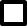  Заявка (участник отбора) соответствует требованиям Порядка, уполномоченный орган рекомендует предоставить субсидию в размере ____________ рублей.«____»__________________ 20___г.Приложение 6к Порядку  ОТЧЕТо достижении значений показателей результативностипо состоянию на ____ ____________ 20__ годаНаименование Получателя_______________________________Периодичность: ________________Руководитель Получателя                                           _____________  _________ ____________________                                           (должность)       (подпись)  (расшифровка подписи)Исполнитель ________________    ___________________    _____________                              (должность)                      (ФИО)                        (телефон)"__" ___________ 20__ г.Приложение к ПорядкуСоглашение  о предоставлении из бюджета Любимского муниципального района Ярославской области субсидии юридическому лицу, индивидуальному предпринимателю, физическому лицу – производителю  товаров,  работ,  услуг на возмещение затрат на строительство подъездных путей к   сельскохозяйственным производственным объектам и обустройство территорий вокруг сельскохозяйственных производственных объектовГород________                    			    	      «____» __________ 20___ г.     Администрация Любимского муниципального района (далее - Администрация), именуемая в дальнейшем «Главный распорядитель», лице главы Кошкина А.В., действующего на основании Устава с одной стороны, и _______________________________________________________________________,(наименование юридического лица, фамилия, имя, отчество (при наличии) индивидуального предпринимателя или  физического лица - производителя товаров, работ, услуг)именуемый в дальнейшем «Получатель», в лице _______________________________________________________________________,(наименование должности, а также фамилия, имя, отчество (при наличии) лица, представляющего Получателя, или уполномоченного им лица, фамилия, имя, отчество (при наличии) индивидуального предпринимателя или физического лица - производителя товаров, работ, услуг)действующего на основании _______________________________________________________________________,(реквизиты устава юридического лица, свидетельства о государственной регистрации индивидуального предпринимателя, доверенности)с другой стороны, а совместно именуемые «Стороны», в соответствии  с пунктом 3 статьи 78 Бюджетного кодекса Российской федерации, и постановлением Правительства РФ от 18.09.2020 N 1492 "Об общих требованиях к нормативным правовым актам, муниципальным правовым актам, регулирующим предоставление субсидий, в том числе грантов в форме субсидий, юридическим лицам, индивидуальным предпринимателям, а также физическим лицам - производителям товаров, работ, услуг, и о признании утратившими силу некоторых актов Правительства Российской Федерации и отдельных положений некоторых актов Правительства Российской Федерации", (далее – Порядок предоставления субсидии), заключили настоящее соглашение о нижеследующем:1. Предмет соглашения 1.1. Предметом настоящего соглашения является предоставление из бюджета Любимского муниципального района в 20__ году субсидии на возмещение части затрат на строительство подъездных путей к сельскохозяйственным производственным объектам и обустройство территорий вокруг сельскохозяйственных производственных2. Финансовое обеспечение предоставления Субсидии2.1. Субсидия предоставляется в пределах лимитов бюджетных обязательств, доведенных до Администрации как получателя бюджетных средств по кодам классификации расходов бюджетов Российской Федерации на цели, указанные в разделе 1 настоящего соглашения, в следующем размере:в 2021 году ____________________________________________________ (______________________________________________________) рублей 3. Условия и порядок предоставления Субсидии3.1. Субсидия предоставляется в соответствии с Порядком предоставления субсидии:3.1.1. на цели, указанные в разделе 1 настоящего соглашения;3.1.2. при представлении Получателем в МКУ «Комплексный центр ЛМР» документов, подтверждающих факт произведенных Получателем, на возмещение которых предоставляется Субсидия в соответствии с Порядком предоставления субсидии и настоящим соглашением3.2. Перечисление Субсидии осуществляется единовременно на счет Получателя, указанном в разделе 8 настоящего соглашения не позднее 10 рабочих дней, следующих за днем заключения Соглашения 4. Взаимодействие Сторон4.1. Администрация обязуется:4.1.1. обеспечить предоставление Субсидии в соответствии с разделом 3 настоящего соглашения;4.1.2. осуществлять проверку представляемых Получателем документов, указанных в пункте(ах) 3.1.2 настоящего соглашения, в том числе на соответствие их Порядку предоставления субсидии, в течение 5 рабочих дней с даты окончания приема заявок4.1.3. обеспечивать перечисление Субсидии на счет Получателя, указанный в разделе 8 настоящего соглашения, в соответствии с пунктом 3.3 настоящего соглашения;4.1.4. осуществлять оценку достижения Получателем показателей результативности и (или) иных показателей, установленных Порядком предоставления субсидии 4.1.5. отчета о достижении значений показателей результативности по форме, в соответствии с Порядком предоставления Субсидии;4.1.6. осуществлять контроль за соблюдением Получателем порядка, целей и условий предоставления Субсидии, установленных Порядком предоставления субсидии, в том числе в части достоверности представляемых Получателем в соответствии с настоящим соглашением сведений, путем проведения плановых и (или) внеплановых проверок на основании:4.1.6.1. документов, представленных Получателем по запросу МКУ «Комплексный центр ЛМР»  в соответствии с пунктом 4.3.4 настоящего соглашения 4.1.7.  в случае установления  МКУ «Комплексный центр» или получения от органа муниципального финансового контроля информации о факте(ах) нарушения Получателем порядка, целей и условий предоставления Субсидии, предусмотренных Порядком предоставления субсидии и настоящим соглашением, в том числе указания в документах, представленных Получателем в соответствии с настоящим соглашением, недостоверных сведений направлять Получателю требование об обеспечении возврата Субсидии в бюджет Любимского муниципального района Ярославской области в размере и в сроки, определенные в указанном требовании;4.1.8. в случае, если Получателем не достигнуты значения показателей результативности, установленных Порядком предоставления субсидии  получатель Субсидии возвращает 100% суммы полученной Субсидии4.1.9. выполнять иные обязательства в соответствии с бюджетным законодательством Российской Федерации и Порядком предоставления субсидии, в том числе 4.2. Администрация вправе:4.2.1.  приостанавливать  предоставление Субсидии в случае установления МКУ «Комплексный центр ЛМР» или получения от органа муниципального финансового контроля информации о факте(ах) нарушения  Получателем порядка, целей и условий предоставления Субсидии, предусмотренных Порядком предоставления субсидии недостоверных сведений, до устранения указанных нарушений с обязательным уведомлением Получателя не позднее 10 рабочих дней с даты принятия решения о приостановлении4.2.2. запрашивать у Получателя документы и информацию, необходимые для осуществления контроля за соблюдением Получателем порядка, целей и условий предоставления Субсидии, установленных Порядком предоставления Субсидии 4.2.3. осуществлять иные права в соответствии с бюджетным законодательством Российской Федерации 4.3. Получатель обязуется:4.3.1. представлять в МКУ «Комплексный центр ЛМР» документы, установленные Порядком предоставления Субсидии;4.3.2.  обеспечивать достижение значений показателей результативности и (или) иных показателей, установленных Порядком предоставления субсидии 4.3.3. представлять в МКУ «Комплексный центр ЛМР»4.3.3.1. отчет о достижении значений показателей результативности в соответствии Порядком предоставления Субсидии не позднее 31 декабря года, в котором получена Субсидия4.3.4. направлять по запросу МКУ «Комплексный центр ЛМР» документы и информацию, необходимые для осуществления контроля за соблюдением порядка, целей и условий предоставления Субсидии в соответствии порядком предоставления Субсидии в течение 10 рабочих дней со дня получения указанного запроса;4.3.5. в случае получения от МКУ «Комплексный центр ЛМР» требования в соответствии с пунктом 4.1.7 настоящего соглашения:4.3.5.1. устранять факт(ы) нарушения порядка, целей и условий предоставления Субсидии в сроки, определенные в указанном требовании;4.3.5.2. возвращать в бюджет Любимского муниципального района Ярославской области Субсидию в размере и в сроки, определенные в указанном требовании;4.3.6. возвращать в бюджет Любимского муниципального района Ярославской области средства 100%  размере полученной Субсидии, в соответствии с Порядком предоставления Субсидии4.3.7. обеспечивать полноту и достоверность сведений, представляемых в Уполномоченный орган в соответствии с настоящим соглашением;4.3.8. выполнять иные обязательства в соответствии с бюджетным законодательством Российской Федерации и Порядком предоставления субсидии4.4. Получатель вправе: 4.4.1. обращаться в МКУ «Комплексный центр ЛМР» в целях получения разъяснений в связи с исполнением настоящего соглашения,5. Ответственность Сторон5.1. В случае неисполнения или ненадлежащего исполнения своих обязательств по настоящему соглашению Стороны несут ответственность в соответствии с законодательством Российской Федерации.6. Заключительные положения6.1. Споры, возникающие между Сторонами в связи с исполнением настоящего соглашения, решаются ими, по возможности, путем проведения переговоров с оформлением соответствующих протоколов или иных документов. При недостижении согласия споры между Сторонами решаются в судебном порядке в Арбитражном суде Ярославской области в установленном порядке.6.2. Настоящее соглашение вступает в силу с даты его подписания лицами, имеющими право действовать от имени каждой из Сторон, но не ранее доведения лимитов бюджетных обязательств и действует до полного исполнения Сторонами своих обязательств по настоящему соглашению.6.3. Изменение настоящего соглашения, в том числе в соответствии с положениями пункта 4.2.1 настоящего соглашения, осуществляется по соглашению Сторон и оформляется в виде дополнительного соглашения к настоящему соглашению.7.4. Расторжение настоящего соглашения возможно в случае:7.4.1. реорганизации или прекращения деятельности Получателя;7.4.2. нарушения Получателем порядка, целей и условий предоставления Субсидии, установленных Порядком предоставления 7.5. Расторжение настоящего соглашения в одностороннем порядке возможно в случае недостижения Получателем установленных настоящим соглашением показателей результативности или иных показателей, установленных Порядком предоставления Субсидии      7.7. Настоящее соглашение заключено Сторонами в форме в двух экземплярах, по одному экземпляру для каждой из Сторон.8. Платежные реквизиты Сторон9. Подписи СторонЛист согласованияОб утверждении  муниципальной программы «Развитие сельского хозяйства в Любимском муниципальном районе»  на 2022-2024г.Сведения об утверждении программы (заполняется при внесении изменений)Сведения об утверждении программы (заполняется при внесении изменений)Сведения об утверждении программы (заполняется при внесении изменений)Реестровый номер программы (заполняется при внесении изменений)Реестровый номер программы (заполняется при внесении изменений)Реестровый номер программы (заполняется при внесении изменений)Куратор муниципальной программыКуратор муниципальной программыКуратор муниципальной программыПервый Заместитель Главы Администрации Любимского муниципального района Мазанков Андрей Васильевич, тел 848543 2 13 82Первый Заместитель Главы Администрации Любимского муниципального района Мазанков Андрей Васильевич, тел 848543 2 13 82Первый Заместитель Главы Администрации Любимского муниципального района Мазанков Андрей Васильевич, тел 848543 2 13 82Первый Заместитель Главы Администрации Любимского муниципального района Мазанков Андрей Васильевич, тел 848543 2 13 82Ответственный исполнитель муниципальной программыОтветственный исполнитель муниципальной программыОтветственный исполнитель муниципальной программыДиректор МКУ «Комплексный центр ЛМР»Петухов Александр Геннадьевичтел. 8 48543 2 10 83 Директор МКУ «Комплексный центр ЛМР»Петухов Александр Геннадьевичтел. 8 48543 2 10 83 Директор МКУ «Комплексный центр ЛМР»Петухов Александр Геннадьевичтел. 8 48543 2 10 83 Директор МКУ «Комплексный центр ЛМР»Петухов Александр Геннадьевичтел. 8 48543 2 10 83 Исполнитель муниципальной программыИсполнитель муниципальной программыИсполнитель муниципальной программыЗаместитель директора МКУ «Комплексный центр ЛМР» Данилова Екатерина Владимировна тел. 8 48543 2 10 83Заместитель директора МКУ «Комплексный центр ЛМР» Данилова Екатерина Владимировна тел. 8 48543 2 10 83Заместитель директора МКУ «Комплексный центр ЛМР» Данилова Екатерина Владимировна тел. 8 48543 2 10 83Заместитель директора МКУ «Комплексный центр ЛМР» Данилова Екатерина Владимировна тел. 8 48543 2 10 83Наименование государственной программы, в рамках которой реализуется и софинансируется данная муниципальная программаНаименование государственной программы, в рамках которой реализуется и софинансируется данная муниципальная программаНаименование государственной программы, в рамках которой реализуется и софинансируется данная муниципальная программаГосударственная программа Ярославской области «Развитие сельского хозяйства в Ярославской области» на 2021-2025г;ВЦП Департамента ветеринарии ЯО на 2020 год и плановые 2021 и 2022 годовГосударственная программа Ярославской области «Развитие сельского хозяйства в Ярославской области» на 2021-2025г;ВЦП Департамента ветеринарии ЯО на 2020 год и плановые 2021 и 2022 годовГосударственная программа Ярославской области «Развитие сельского хозяйства в Ярославской области» на 2021-2025г;ВЦП Департамента ветеринарии ЯО на 2020 год и плановые 2021 и 2022 годовГосударственная программа Ярославской области «Развитие сельского хозяйства в Ярославской области» на 2021-2025г;ВЦП Департамента ветеринарии ЯО на 2020 год и плановые 2021 и 2022 годовСроки реализации муниципальной программыСроки реализации муниципальной программыСроки реализации муниципальной программы2022-2024 год2022-2024 год2022-2024 год2022-2024 годЦель муниципальной программыЦель муниципальной программыЦель муниципальной программы- Повышение качества жизни  сельского населения;- Локализация и ликвидация очагов распространения борщевика Сосновского на территории Любимского района Ярославской области, исключение случаев травматизма среди населения.- Повышение качества жизни  сельского населения;- Локализация и ликвидация очагов распространения борщевика Сосновского на территории Любимского района Ярославской области, исключение случаев травматизма среди населения.- Повышение качества жизни  сельского населения;- Локализация и ликвидация очагов распространения борщевика Сосновского на территории Любимского района Ярославской области, исключение случаев травматизма среди населения.- Повышение качества жизни  сельского населения;- Локализация и ликвидация очагов распространения борщевика Сосновского на территории Любимского района Ярославской области, исключение случаев травматизма среди населения.Объем финансирования муниципальной программы из всех источников финансирования, в том числе по годам реализации, рублейОбъем финансирования муниципальной программы из всех источников финансирования, в том числе по годам реализации, рублейОбъем финансирования муниципальной программы из всех источников финансирования, в том числе по годам реализации, рублейОбъем финансирования муниципальной программы из всех источников финансирования, в том числе по годам реализации, рублейОбъем финансирования муниципальной программы из всех источников финансирования, в том числе по годам реализации, рублейОбъем финансирования муниципальной программы из всех источников финансирования, в том числе по годам реализации, рублейОбъем финансирования муниципальной программы из всех источников финансирования, в том числе по годам реализации, рублейисточники финансированиявсего2022 г. (1 год реализации)2022 г. (1 год реализации)2022 г. (1 год реализации)2023 г. (2 год реализации)2024 г. (3 год реализации)федеральный бюджет0,00,00,00,00,00,0областной бюджет0,00,00,00,00,00,0муниципальный бюджет2 737 392,001 426 264,001 426 264,001 426 264,00655 564,00655 564,00бюджет развития района0,00,00,00,00,00,0бюджет поселения0,00,00,00,00,00,0ИТОГО ПО БЮДЖЕТУ2 737 392,001 426 264,001 426 264,001 426 264,00655 564,00655 564,00внебюджетные источники0,00,00,00,00,00,0ИТОГО ПО ПРОГРАММЕ2 737 392,001 426 264,001 426 264,001 426 264,00655 564,00655 564,00Перечень подпрограмм, входящих в состав муниципальной программы:Перечень подпрограмм, входящих в состав муниципальной программы:Перечень подпрограмм, входящих в состав муниципальной программы:Перечень подпрограмм, входящих в состав муниципальной программы:Перечень подпрограмм, входящих в состав муниципальной программы:Перечень подпрограмм, входящих в состав муниципальной программы:Перечень подпрограмм, входящих в состав муниципальной программы:МЦП «Развитие агропромышленного комплекса и сельских территорий Любимского района»МЦП «Развитие агропромышленного комплекса и сельских территорий Любимского района»МЦП «Развитие агропромышленного комплекса и сельских территорий Любимского района»МЦП «Развитие агропромышленного комплекса и сельских территорий Любимского района»директор МКУ «Комплексный центр Любимского района» Петухов Александр Геннадьевич, тел. (48543 2 10 83директор МКУ «Комплексный центр Любимского района» Петухов Александр Геннадьевич, тел. (48543 2 10 83директор МКУ «Комплексный центр Любимского района» Петухов Александр Геннадьевич, тел. (48543 2 10 83МЦП «Борьба с борщевиком Сосновского в Любимском МР ЯО»МЦП «Борьба с борщевиком Сосновского в Любимском МР ЯО»МЦП «Борьба с борщевиком Сосновского в Любимском МР ЯО»МЦП «Борьба с борщевиком Сосновского в Любимском МР ЯО»директор МКУ «Комплексный центр Любимского района» Петухов Александр Геннадьевич, тел. (48543 2 10 83директор МКУ «Комплексный центр Любимского района» Петухов Александр Геннадьевич, тел. (48543 2 10 83директор МКУ «Комплексный центр Любимского района» Петухов Александр Геннадьевич, тел. (48543 2 10 83Электронный адрес размещения муниципальной программы в информационно-телекоммуникационной сети «Интернет»Электронный адрес размещения муниципальной программы в информационно-телекоммуникационной сети «Интернет»Электронный адрес размещения муниципальной программы в информационно-телекоммуникационной сети «Интернет»Электронный адрес размещения муниципальной программы в информационно-телекоммуникационной сети «Интернет»http://любим-район.рф/rayonnye-tcelevye-programmy.htmlhttp://любим-район.рф/rayonnye-tcelevye-programmy.htmlhttp://любим-район.рф/rayonnye-tcelevye-programmy.htmlЦель программы: Повышение качества жизни  населенияЦель программы: Повышение качества жизни  населенияЦель программы: Повышение качества жизни  населенияЦель программы: Повышение качества жизни  населенияЦель программы: Повышение качества жизни  населенияЦель программы: Повышение качества жизни  населенияЗадачи и целевые показатели программыЗадачи и целевые показатели программыЗадачи и целевые показатели программыЗадачи и целевые показатели программыЗадачи и целевые показатели программыЗадачи и целевые показатели программыНаименование целевого показателяединица измерения показателябазовое значение показателяплановое значение показателя на 2022г.плановое значение показателя на 2023г.плановое значение показателя на 2024г.Задача 1Развитие агропромышленного комплекса и сельских территорий Любимского районаРазвитие агропромышленного комплекса и сельских территорий Любимского районаРазвитие агропромышленного комплекса и сельских территорий Любимского районаРазвитие агропромышленного комплекса и сельских территорий Любимского районаРазвитие агропромышленного комплекса и сельских территорий Любимского районаРеализация мероприятий по развитию сельскохозяйственного производстваед11--Проведение районных массовых мероприятийед11--Субвенция на реализацию полномочий в части организационных мероприятий в рамках предоставления субсидий сельхозтоваропроизводителям ед1111Организация и проведение мероприятий при осуществлении деятельности по обращению с животными без владельцевшт0555Цель программы: Локализация и ликвидация очагов распространения борщевика Сосновского на территории Любимского района Ярославской области, исключение случаев травматизма среди населения.Локализация и ликвидация очагов распространения борщевика Сосновского на территории Любимского района Ярославской области, исключение случаев травматизма среди населения.Локализация и ликвидация очагов распространения борщевика Сосновского на территории Любимского района Ярославской области, исключение случаев травматизма среди населения.Локализация и ликвидация очагов распространения борщевика Сосновского на территории Любимского района Ярославской области, исключение случаев травматизма среди населения.Локализация и ликвидация очагов распространения борщевика Сосновского на территории Любимского района Ярославской области, исключение случаев травматизма среди населения.Задача 2Борьба с борщевиком Сосновского в ЛМРБорьба с борщевиком Сосновского в ЛМРБорьба с борщевиком Сосновского в ЛМРБорьба с борщевиком Сосновского в ЛМРБорьба с борщевиком Сосновского в ЛМРОсвобождение от борщевика Сосновского на территории Любимского района,  исключение случаев травматизма среди населенияга4,722,4318,618,6Источник финансированияВсего, тыс.руб.Оценка расходов (рублей)в т.ч. по годам реализацииОценка расходов (рублей)в т.ч. по годам реализацииОценка расходов (рублей)в т.ч. по годам реализацииИсточник финансированияВсего, тыс.руб.2022год2023год2024годМП «Развитие сельского хозяйства в Любимском районе»МП «Развитие сельского хозяйства в Любимском районе»МП «Развитие сельского хозяйства в Любимском районе»МП «Развитие сельского хозяйства в Любимском районе»МП «Развитие сельского хозяйства в Любимском районе»федеральный бюджет0000областной бюджет1 878, 792626 264,00626 264,00626 264,00муниципальный бюджет858,600800 000,0029 300,0029 300,00бюджет развития района0000бюджет поселения0000ИТОГО ПО БЮДЖЕТУ МЦП2 737,3921 426 264,00655 564,00655 564,00внебюджетные источники0000ИТОГО ПО МЦП2 737,3921 426 264,00655 564,00655 564,00Наименование подпрограммы (МЦП, ВЦП)Срок реализации подпрограммыОтветственный исполнитель, контактные данные (ФИО, телефон, e-mail)Дата и номер постановления АЛМР об утверждении подпрограммыЭлектронный адрес размещения подпрограммы в сети «Интернет»Развитие агропромышленного комплекса и сельских территорий Любимского района2022-2024Директор МКУ «Комплексный центр ЛМР»Петухов Александр Геннадьевич тел. 2 10 83KMU.2012@yandex.ruhttp://любим-район.рф/rayonnye-tcelevye-programmy.html Борьба с борщевиком Сосновского в ЛМР2022-2024Директор МКУ «Комплексный центр ЛМР»Петухов Александр Геннадьевич тел. 2 10 83KMU.2012@yandex.ruhttp://любим-район.рф/rayonnye-tcelevye-programmy.html 2022 год  (1 год реализации)2022 год  (1 год реализации)2022 год  (1 год реализации)2022 год  (1 год реализации)2022 год  (1 год реализации)2022 год  (1 год реализации)2022 год  (1 год реализации)Наименование основного мероприятия подпрограммыСрок реализацииСрок реализацииОбъем финансирования по мероприятию, рублейОбъем финансирования по мероприятию, рублейОтветственный исполнительОжидаемый результат мероприятияЗадача 1Развитие агропромышленного комплекса и сельских территорий Любимского районаРазвитие агропромышленного комплекса и сельских территорий Любимского районаРазвитие агропромышленного комплекса и сельских территорий Любимского районаРазвитие агропромышленного комплекса и сельских территорий Любимского районаРазвитие агропромышленного комплекса и сельских территорий Любимского районаРазвитие агропромышленного комплекса и сельских территорий Любимского района Реализация мероприятий по развитию сельскохозяйственного производствав течение годав течение годафедеральный бюджет0Директор МКУ «Комплексный центр ЛМР» Петухов Александр Геннадьевич 48543 21083Строительство подъездных путей к животноводческим объектам Реализация мероприятий по развитию сельскохозяйственного производствав течение годав течение годаобластной бюджет0Директор МКУ «Комплексный центр ЛМР» Петухов Александр Геннадьевич 48543 21083Строительство подъездных путей к животноводческим объектам Реализация мероприятий по развитию сельскохозяйственного производствав течение годав течение годамуниципальный бюджет600 000Директор МКУ «Комплексный центр ЛМР» Петухов Александр Геннадьевич 48543 21083Строительство подъездных путей к животноводческим объектам Реализация мероприятий по развитию сельскохозяйственного производствав течение годав течение годабюджет развития района0Директор МКУ «Комплексный центр ЛМР» Петухов Александр Геннадьевич 48543 21083Строительство подъездных путей к животноводческим объектам Реализация мероприятий по развитию сельскохозяйственного производствав течение годав течение годабюджет поселения0Директор МКУ «Комплексный центр ЛМР» Петухов Александр Геннадьевич 48543 21083Строительство подъездных путей к животноводческим объектам Реализация мероприятий по развитию сельскохозяйственного производствав течение годав течение годаИтого по бюджету программы600 000Директор МКУ «Комплексный центр ЛМР» Петухов Александр Геннадьевич 48543 21083Строительство подъездных путей к животноводческим объектам Реализация мероприятий по развитию сельскохозяйственного производствав течение годав течение годаВнебюджетные источники0Директор МКУ «Комплексный центр ЛМР» Петухов Александр Геннадьевич 48543 21083Строительство подъездных путей к животноводческим объектам Реализация мероприятий по развитию сельскохозяйственного производствав течение годав течение годаИтого по муниципальной программе600 000Директор МКУ «Комплексный центр ЛМР» Петухов Александр Геннадьевич 48543 21083Строительство подъездных путей к животноводческим объектамПроведение районных массовых мероприятийв течение годав течение годафедеральный бюджет0Директор МКУ «Комплексный центр ЛМР»Петухов Александр Геннадьевич 48543 21083Улучшение качества жизни сельского населенияПроведение районных массовых мероприятийв течение годав течение годаобластной бюджет0Директор МКУ «Комплексный центр ЛМР»Петухов Александр Геннадьевич 48543 21083Улучшение качества жизни сельского населенияПроведение районных массовых мероприятийв течение годав течение годамуниципальный бюджет50  000Директор МКУ «Комплексный центр ЛМР»Петухов Александр Геннадьевич 48543 21083Улучшение качества жизни сельского населенияПроведение районных массовых мероприятийв течение годав течение годабюджет развития района0Директор МКУ «Комплексный центр ЛМР»Петухов Александр Геннадьевич 48543 21083Улучшение качества жизни сельского населенияПроведение районных массовых мероприятийв течение годав течение годабюджет поселения0Директор МКУ «Комплексный центр ЛМР»Петухов Александр Геннадьевич 48543 21083Улучшение качества жизни сельского населенияПроведение районных массовых мероприятийв течение годав течение годаИтого по бюджету программы50 000Директор МКУ «Комплексный центр ЛМР»Петухов Александр Геннадьевич 48543 21083Улучшение качества жизни сельского населенияПроведение районных массовых мероприятийв течение годав течение годаВнебюджетные источники0Директор МКУ «Комплексный центр ЛМР»Петухов Александр Геннадьевич 48543 21083Улучшение качества жизни сельского населенияПроведение районных массовых мероприятийв течение годав течение годаИтого по муниципальной программе50 000Директор МКУ «Комплексный центр ЛМР»Петухов Александр Геннадьевич 48543 21083Улучшение качества жизни сельского населенияСубвенция на реализацию полномочий в части организационных мероприятий в рамках предоставления субсидий сельхозтоваропроизводителямв течение годав течение годафедеральный бюджет0Директор МКУ «Комплексный центр ЛМР»Петухов Александр Геннадьевич 48543 21083Улучшение качества подготовки документовСубвенция на реализацию полномочий в части организационных мероприятий в рамках предоставления субсидий сельхозтоваропроизводителямв течение годав течение годаобластной бюджет720,00Директор МКУ «Комплексный центр ЛМР»Петухов Александр Геннадьевич 48543 21083Улучшение качества подготовки документовСубвенция на реализацию полномочий в части организационных мероприятий в рамках предоставления субсидий сельхозтоваропроизводителямв течение годав течение годамуниципальный бюджетДиректор МКУ «Комплексный центр ЛМР»Петухов Александр Геннадьевич 48543 21083Улучшение качества подготовки документовСубвенция на реализацию полномочий в части организационных мероприятий в рамках предоставления субсидий сельхозтоваропроизводителямв течение годав течение годабюджет развития района0Директор МКУ «Комплексный центр ЛМР»Петухов Александр Геннадьевич 48543 21083Улучшение качества подготовки документовСубвенция на реализацию полномочий в части организационных мероприятий в рамках предоставления субсидий сельхозтоваропроизводителямв течение годав течение годабюджет поселения0Директор МКУ «Комплексный центр ЛМР»Петухов Александр Геннадьевич 48543 21083Улучшение качества подготовки документовСубвенция на реализацию полномочий в части организационных мероприятий в рамках предоставления субсидий сельхозтоваропроизводителямв течение годав течение годаИтого по бюджету программы720,00Директор МКУ «Комплексный центр ЛМР»Петухов Александр Геннадьевич 48543 21083Улучшение качества подготовки документовСубвенция на реализацию полномочий в части организационных мероприятий в рамках предоставления субсидий сельхозтоваропроизводителямв течение годав течение годаВнебюджетные источникиДиректор МКУ «Комплексный центр ЛМР»Петухов Александр Геннадьевич 48543 21083Улучшение качества подготовки документовСубвенция на реализацию полномочий в части организационных мероприятий в рамках предоставления субсидий сельхозтоваропроизводителямв течение годав течение годаИтого по муниципальной программе720,00Директор МКУ «Комплексный центр ЛМР»Петухов Александр Геннадьевич 48543 21083Улучшение качества подготовки документовСубвенция на реализацию полномочий в части организационных мероприятий в рамках предоставления субсидий сельхозтоваропроизводителямв течение годав течение годаобластной бюджет0Директор МКУ «Комплексный центр ЛМР»Петухов Александр Геннадьевич 48543 21083Улучшение качества подготовки документовСубвенция на реализацию полномочий в части организационных мероприятий в рамках предоставления субсидий сельхозтоваропроизводителямв течение годав течение годамуниципальный бюджет0Директор МКУ «Комплексный центр ЛМР»Петухов Александр Геннадьевич 48543 21083Улучшение качества подготовки документовСубвенция на реализацию полномочий в части организационных мероприятий в рамках предоставления субсидий сельхозтоваропроизводителямв течение годав течение годабюджет развития района0Директор МКУ «Комплексный центр ЛМР»Петухов Александр Геннадьевич 48543 21083Улучшение качества подготовки документовСубвенция на реализацию полномочий в части организационных мероприятий в рамках предоставления субсидий сельхозтоваропроизводителямв течение годав течение годабюджет поселения0Директор МКУ «Комплексный центр ЛМР»Петухов Александр Геннадьевич 48543 21083Улучшение качества подготовки документовОрганизация и проведение мероприятий при осуществлении деятельности по обращению с животными без владельцевв течение годав течение годафедеральный бюджет0Директор МКУ «Комплексный центр ЛМР»Петухов Александр Геннадьевич 48543 21083Улучшение ситуации с безнадзорными животными на улицах населённых пунктовОрганизация и проведение мероприятий при осуществлении деятельности по обращению с животными без владельцевв течение годав течение годаобластной бюджет68 864Директор МКУ «Комплексный центр ЛМР»Петухов Александр Геннадьевич 48543 21083Улучшение ситуации с безнадзорными животными на улицах населённых пунктовОрганизация и проведение мероприятий при осуществлении деятельности по обращению с животными без владельцевв течение годав течение годамуниципальный бюджет0Директор МКУ «Комплексный центр ЛМР»Петухов Александр Геннадьевич 48543 21083Улучшение ситуации с безнадзорными животными на улицах населённых пунктовОрганизация и проведение мероприятий при осуществлении деятельности по обращению с животными без владельцевв течение годав течение годаБюджет поселения0Директор МКУ «Комплексный центр ЛМР»Петухов Александр Геннадьевич 48543 21083Улучшение ситуации с безнадзорными животными на улицах населённых пунктовОрганизация и проведение мероприятий при осуществлении деятельности по обращению с животными без владельцевв течение годав течение годаИтого по бюджету программы68 864Директор МКУ «Комплексный центр ЛМР»Петухов Александр Геннадьевич 48543 21083Улучшение ситуации с безнадзорными животными на улицах населённых пунктовОрганизация и проведение мероприятий при осуществлении деятельности по обращению с животными без владельцевв течение годав течение годаВнебюджетные источники0Директор МКУ «Комплексный центр ЛМР»Петухов Александр Геннадьевич 48543 21083Улучшение ситуации с безнадзорными животными на улицах населённых пунктовОрганизация и проведение мероприятий при осуществлении деятельности по обращению с животными без владельцевв течение годав течение годаИТОГО ПО БЮДЖЕТУ ПРОГРАММЫ68 864Директор МКУ «Комплексный центр ЛМР»Петухов Александр Геннадьевич 48543 21083Улучшение ситуации с безнадзорными животными на улицах населённых пунктовЗадача 2Борьба с борщевиком Сосновского в ЛМРБорьба с борщевиком Сосновского в ЛМРБорьба с борщевиком Сосновского в ЛМРБорьба с борщевиком Сосновского в ЛМРБорьба с борщевиком Сосновского в ЛМРБорьба с борщевиком Сосновского в ЛМРОсвобождение от борщевика Сосновского на территории Любимского района,  исключение случаев травматизма среди населенияв течение годав течение годафедеральный бюджет0Директор МКУ «Комплексный центр ЛМР»Петухов Александр Геннадьевич 48543 21083Улучшение ситуации с борщевиком СосновскогоОсвобождение от борщевика Сосновского на территории Любимского района,  исключение случаев травматизма среди населенияв течение годав течение годаобластной бюджет556 680Директор МКУ «Комплексный центр ЛМР»Петухов Александр Геннадьевич 48543 21083Улучшение ситуации с борщевиком СосновскогоОсвобождение от борщевика Сосновского на территории Любимского района,  исключение случаев травматизма среди населенияв течение годав течение годамуниципальный бюджет150 000Директор МКУ «Комплексный центр ЛМР»Петухов Александр Геннадьевич 48543 21083Улучшение ситуации с борщевиком СосновскогоОсвобождение от борщевика Сосновского на территории Любимского района,  исключение случаев травматизма среди населенияв течение годав течение годабюджет развития района0Директор МКУ «Комплексный центр ЛМР»Петухов Александр Геннадьевич 48543 21083Улучшение ситуации с борщевиком СосновскогоОсвобождение от борщевика Сосновского на территории Любимского района,  исключение случаев травматизма среди населенияв течение годав течение годабюджет поселения0Директор МКУ «Комплексный центр ЛМР»Петухов Александр Геннадьевич 48543 21083Улучшение ситуации с борщевиком СосновскогоОсвобождение от борщевика Сосновского на территории Любимского района,  исключение случаев травматизма среди населенияв течение годав течение годаИтого по бюджету программы 0Директор МКУ «Комплексный центр ЛМР»Петухов Александр Геннадьевич 48543 21083Улучшение ситуации с борщевиком СосновскогоОсвобождение от борщевика Сосновского на территории Любимского района,  исключение случаев травматизма среди населенияв течение годав течение годавнебюджетные источники 0Директор МКУ «Комплексный центр ЛМР»Петухов Александр Геннадьевич 48543 21083Улучшение ситуации с борщевиком СосновскогоОсвобождение от борщевика Сосновского на территории Любимского района,  исключение случаев травматизма среди населенияв течение годав течение годаИТОГО ПО БЮДЖЕТУ ПРОГРАММЫ706 680Директор МКУ «Комплексный центр ЛМР»Петухов Александр Геннадьевич 48543 21083Улучшение ситуации с борщевиком Сосновского2023 год (второй год реализации)2023 год (второй год реализации)2023 год (второй год реализации)2023 год (второй год реализации)2023 год (второй год реализации)2023 год (второй год реализации)2023 год (второй год реализации)Задача 1Развитие агропромышленного комплекса и сельских территорий Любимского районаРазвитие агропромышленного комплекса и сельских территорий Любимского районаРазвитие агропромышленного комплекса и сельских территорий Любимского районаРазвитие агропромышленного комплекса и сельских территорий Любимского районаРазвитие агропромышленного комплекса и сельских территорий Любимского районаРазвитие агропромышленного комплекса и сельских территорий Любимского района Реализация мероприятий по развитию сельскохозяйственного производствав течение годав течение годафедеральный бюджет0Директор МКУ «Комплексный центр ЛМР» Петухов Александр Геннадьевич 48543 21083Строительство подъездных путей к животноводческим объектам Реализация мероприятий по развитию сельскохозяйственного производствав течение годав течение годаобластной бюджет0Директор МКУ «Комплексный центр ЛМР» Петухов Александр Геннадьевич 48543 21083Строительство подъездных путей к животноводческим объектам Реализация мероприятий по развитию сельскохозяйственного производствав течение годав течение годамуниципальный бюджет0Директор МКУ «Комплексный центр ЛМР» Петухов Александр Геннадьевич 48543 21083Строительство подъездных путей к животноводческим объектам Реализация мероприятий по развитию сельскохозяйственного производствав течение годав течение годабюджет развития района0Директор МКУ «Комплексный центр ЛМР» Петухов Александр Геннадьевич 48543 21083Строительство подъездных путей к животноводческим объектам Реализация мероприятий по развитию сельскохозяйственного производствав течение годав течение годабюджет поселения0Директор МКУ «Комплексный центр ЛМР» Петухов Александр Геннадьевич 48543 21083Строительство подъездных путей к животноводческим объектам Реализация мероприятий по развитию сельскохозяйственного производствав течение годав течение годаИтого по бюджету программыДиректор МКУ «Комплексный центр ЛМР» Петухов Александр Геннадьевич 48543 21083Строительство подъездных путей к животноводческим объектам Реализация мероприятий по развитию сельскохозяйственного производствав течение годав течение годавнебюджетные источники0Директор МКУ «Комплексный центр ЛМР» Петухов Александр Геннадьевич 48543 21083Строительство подъездных путей к животноводческим объектам Реализация мероприятий по развитию сельскохозяйственного производствав течение годав течение годаИТОГО ПО БЮДЖЕТУ ПРОГРАММЫ0Директор МКУ «Комплексный центр ЛМР» Петухов Александр Геннадьевич 48543 21083Строительство подъездных путей к животноводческим объектамПроведение районных массовых мероприятийв течение годав течение годафедеральный бюджет0Директор МКУ «Комплексный центр ЛМР»Петухов Александр Геннадьевич 48543 21083Улучшение качества жизни сельского населенияПроведение районных массовых мероприятийв течение годав течение годаобластной бюджет0Директор МКУ «Комплексный центр ЛМР»Петухов Александр Геннадьевич 48543 21083Улучшение качества жизни сельского населенияПроведение районных массовых мероприятийв течение годав течение годамуниципальный бюджет0Директор МКУ «Комплексный центр ЛМР»Петухов Александр Геннадьевич 48543 21083Улучшение качества жизни сельского населенияПроведение районных массовых мероприятийв течение годав течение годабюджет развития района0Директор МКУ «Комплексный центр ЛМР»Петухов Александр Геннадьевич 48543 21083Улучшение качества жизни сельского населенияПроведение районных массовых мероприятийв течение годав течение годабюджет поселения0Директор МКУ «Комплексный центр ЛМР»Петухов Александр Геннадьевич 48543 21083Улучшение качества жизни сельского населенияПроведение районных массовых мероприятийв течение годав течение годаИтого по бюджету программы0Директор МКУ «Комплексный центр ЛМР»Петухов Александр Геннадьевич 48543 21083Улучшение качества жизни сельского населенияПроведение районных массовых мероприятийв течение годав течение годавнебюджетные источники0Директор МКУ «Комплексный центр ЛМР»Петухов Александр Геннадьевич 48543 21083Улучшение качества жизни сельского населенияПроведение районных массовых мероприятийв течение годав течение годаИТОГО ПО БЮДЖЕТУ ПРОГРАММЫ0Директор МКУ «Комплексный центр ЛМР»Петухов Александр Геннадьевич 48543 21083Улучшение качества жизни сельского населенияСубвенция на реализацию полномочий в части организационных мероприятий в рамках предоставления субсидий сельхозтоваропроизводителямв течение годав течение годафедеральный бюджет0Директор МКУ «Комплексный центр ЛМР»Петухов Александр Геннадьевич 48543 21083Улучшение качества подготовки документовСубвенция на реализацию полномочий в части организационных мероприятий в рамках предоставления субсидий сельхозтоваропроизводителямв течение годав течение годаобластной бюджет720,00Директор МКУ «Комплексный центр ЛМР»Петухов Александр Геннадьевич 48543 21083Улучшение качества подготовки документовСубвенция на реализацию полномочий в части организационных мероприятий в рамках предоставления субсидий сельхозтоваропроизводителямв течение годав течение годамуниципальный бюджет0Директор МКУ «Комплексный центр ЛМР»Петухов Александр Геннадьевич 48543 21083Улучшение качества подготовки документовСубвенция на реализацию полномочий в части организационных мероприятий в рамках предоставления субсидий сельхозтоваропроизводителямв течение годав течение годабюджет развития района0Директор МКУ «Комплексный центр ЛМР»Петухов Александр Геннадьевич 48543 21083Улучшение качества подготовки документовСубвенция на реализацию полномочий в части организационных мероприятий в рамках предоставления субсидий сельхозтоваропроизводителямв течение годав течение годабюджет поселения0Директор МКУ «Комплексный центр ЛМР»Петухов Александр Геннадьевич 48543 21083Улучшение качества подготовки документовСубвенция на реализацию полномочий в части организационных мероприятий в рамках предоставления субсидий сельхозтоваропроизводителямв течение годав течение годаИтого по бюджету программы720,00Директор МКУ «Комплексный центр ЛМР»Петухов Александр Геннадьевич 48543 21083Улучшение качества подготовки документовСубвенция на реализацию полномочий в части организационных мероприятий в рамках предоставления субсидий сельхозтоваропроизводителямв течение годав течение годавнебюджетные источники0Директор МКУ «Комплексный центр ЛМР»Петухов Александр Геннадьевич 48543 21083Улучшение качества подготовки документовСубвенция на реализацию полномочий в части организационных мероприятий в рамках предоставления субсидий сельхозтоваропроизводителямв течение годав течение годаИТОГО ПО БЮДЖЕТУ ПРОГРАММЫ720,00Директор МКУ «Комплексный центр ЛМР»Петухов Александр Геннадьевич 48543 21083Улучшение качества подготовки документовОрганизация и проведение мероприятий при осуществлении деятельности по обращению с животными без владельцев в течение годав течение годафедеральный бюджет0Директор МКУ «Комплексный центр ЛМР»Петухов Александр Геннадьевич 48543 21083Улучшение ситуации с безнадзорными животными на улицах населённых пунктовОрганизация и проведение мероприятий при осуществлении деятельности по обращению с животными без владельцев в течение годав течение годаобластной бюджет68 864Директор МКУ «Комплексный центр ЛМР»Петухов Александр Геннадьевич 48543 21083Улучшение ситуации с безнадзорными животными на улицах населённых пунктовОрганизация и проведение мероприятий при осуществлении деятельности по обращению с животными без владельцев в течение годав течение годамуниципальный бюджет0Директор МКУ «Комплексный центр ЛМР»Петухов Александр Геннадьевич 48543 21083Улучшение ситуации с безнадзорными животными на улицах населённых пунктовОрганизация и проведение мероприятий при осуществлении деятельности по обращению с животными без владельцев в течение годав течение годабюджет развития района0Директор МКУ «Комплексный центр ЛМР»Петухов Александр Геннадьевич 48543 21083Улучшение ситуации с безнадзорными животными на улицах населённых пунктовОрганизация и проведение мероприятий при осуществлении деятельности по обращению с животными без владельцев в течение годав течение годабюджет поселения0Директор МКУ «Комплексный центр ЛМР»Петухов Александр Геннадьевич 48543 21083Улучшение ситуации с безнадзорными животными на улицах населённых пунктовОрганизация и проведение мероприятий при осуществлении деятельности по обращению с животными без владельцев в течение годав течение годаИтого по бюджету программы0Директор МКУ «Комплексный центр ЛМР»Петухов Александр Геннадьевич 48543 21083Улучшение ситуации с безнадзорными животными на улицах населённых пунктовОрганизация и проведение мероприятий при осуществлении деятельности по обращению с животными без владельцев в течение годав течение годавнебюджетные источники0Директор МКУ «Комплексный центр ЛМР»Петухов Александр Геннадьевич 48543 21083Улучшение ситуации с безнадзорными животными на улицах населённых пунктовОрганизация и проведение мероприятий при осуществлении деятельности по обращению с животными без владельцев в течение годав течение годаИТОГО ПО БЮДЖЕТУ ПРОГРАММЫ69 584Директор МКУ «Комплексный центр ЛМР»Петухов Александр Геннадьевич 48543 21083Улучшение ситуации с безнадзорными животными на улицах населённых пунктовЗадача 2Борьба с борщевиком Сосновского в ЛМРБорьба с борщевиком Сосновского в ЛМРБорьба с борщевиком Сосновского в ЛМРБорьба с борщевиком Сосновского в ЛМРБорьба с борщевиком Сосновского в ЛМРБорьба с борщевиком Сосновского в ЛМРОсвобождение от борщевика Сосновского на территории Любимского района,  исключение случаев травматизма среди населенияв течение годав течение годафедеральный бюджет0Директор МКУ «Комплексный центр ЛМР»Петухов Александр Геннадьевич 48543 21083Улучшение ситуации с борщевиком СосновскогоОсвобождение от борщевика Сосновского на территории Любимского района,  исключение случаев травматизма среди населенияв течение годав течение годаобластной бюджет556 680Директор МКУ «Комплексный центр ЛМР»Петухов Александр Геннадьевич 48543 21083Улучшение ситуации с борщевиком СосновскогоОсвобождение от борщевика Сосновского на территории Любимского района,  исключение случаев травматизма среди населенияв течение годав течение годамуниципальный бюджет29 300Директор МКУ «Комплексный центр ЛМР»Петухов Александр Геннадьевич 48543 21083Улучшение ситуации с борщевиком СосновскогоОсвобождение от борщевика Сосновского на территории Любимского района,  исключение случаев травматизма среди населенияв течение годав течение годабюджет развития района0Директор МКУ «Комплексный центр ЛМР»Петухов Александр Геннадьевич 48543 21083Улучшение ситуации с борщевиком СосновскогоОсвобождение от борщевика Сосновского на территории Любимского района,  исключение случаев травматизма среди населенияв течение годав течение годабюджет поселения0Директор МКУ «Комплексный центр ЛМР»Петухов Александр Геннадьевич 48543 21083Улучшение ситуации с борщевиком СосновскогоОсвобождение от борщевика Сосновского на территории Любимского района,  исключение случаев травматизма среди населенияв течение годав течение годаИтого по бюджету программы585 980Директор МКУ «Комплексный центр ЛМР»Петухов Александр Геннадьевич 48543 21083Улучшение ситуации с борщевиком СосновскогоОсвобождение от борщевика Сосновского на территории Любимского района,  исключение случаев травматизма среди населенияв течение годав течение годавнебюджетные источники0Директор МКУ «Комплексный центр ЛМР»Петухов Александр Геннадьевич 48543 21083Улучшение ситуации с борщевиком СосновскогоОсвобождение от борщевика Сосновского на территории Любимского района,  исключение случаев травматизма среди населенияв течение годав течение годаИТОГО ПО БЮДЖЕТУ ПРОГРАММЫ585 980Директор МКУ «Комплексный центр ЛМР»Петухов Александр Геннадьевич 48543 21083Улучшение ситуации с борщевиком Сосновского2024 год (3 год реализации)2024 год (3 год реализации)2024 год (3 год реализации)2024 год (3 год реализации)2024 год (3 год реализации)2024 год (3 год реализации)2024 год (3 год реализации)Задача 1Развитие агропромышленного комплекса и сельских территорий Любимского районаРазвитие агропромышленного комплекса и сельских территорий Любимского районаРазвитие агропромышленного комплекса и сельских территорий Любимского районаРазвитие агропромышленного комплекса и сельских территорий Любимского районаРазвитие агропромышленного комплекса и сельских территорий Любимского районаРазвитие агропромышленного комплекса и сельских территорий Любимского района Реализация мероприятий по развитию сельскохозяйственного производствав течение годафедеральный бюджетфедеральный бюджет0Директор МКУ «Комплексный центр ЛМР» Петухов Александр Геннадьевич 48543 21083Строительство подъездных путей к животноводческим объектам Реализация мероприятий по развитию сельскохозяйственного производствав течение годаобластной бюджетобластной бюджет0Директор МКУ «Комплексный центр ЛМР» Петухов Александр Геннадьевич 48543 21083Строительство подъездных путей к животноводческим объектам Реализация мероприятий по развитию сельскохозяйственного производствав течение годамуниципальный бюджетмуниципальный бюджет0Директор МКУ «Комплексный центр ЛМР» Петухов Александр Геннадьевич 48543 21083Строительство подъездных путей к животноводческим объектам Реализация мероприятий по развитию сельскохозяйственного производствав течение годабюджет развития районабюджет развития района0Директор МКУ «Комплексный центр ЛМР» Петухов Александр Геннадьевич 48543 21083Строительство подъездных путей к животноводческим объектам Реализация мероприятий по развитию сельскохозяйственного производствав течение годабюджет поселениябюджет поселения0Директор МКУ «Комплексный центр ЛМР» Петухов Александр Геннадьевич 48543 21083Строительство подъездных путей к животноводческим объектам Реализация мероприятий по развитию сельскохозяйственного производствав течение годаИтого по бюджету программыИтого по бюджету программыДиректор МКУ «Комплексный центр ЛМР» Петухов Александр Геннадьевич 48543 21083Строительство подъездных путей к животноводческим объектам Реализация мероприятий по развитию сельскохозяйственного производствав течение годавнебюджетные источникивнебюджетные источники0Директор МКУ «Комплексный центр ЛМР» Петухов Александр Геннадьевич 48543 21083Строительство подъездных путей к животноводческим объектам Реализация мероприятий по развитию сельскохозяйственного производствав течение годаИТОГО ПО БЮДЖЕТУ ПРОГРАММЫИТОГО ПО БЮДЖЕТУ ПРОГРАММЫ0Директор МКУ «Комплексный центр ЛМР» Петухов Александр Геннадьевич 48543 21083Строительство подъездных путей к животноводческим объектамПроведение районных массовых мероприятийв течение годафедеральный бюджетфедеральный бюджет0Директор МКУ «Комплексный центр ЛМР»Петухов Александр Геннадьевич 48543 21083Улучшение качества жизни сельского населенияПроведение районных массовых мероприятийв течение годаобластной бюджетобластной бюджет0Директор МКУ «Комплексный центр ЛМР»Петухов Александр Геннадьевич 48543 21083Улучшение качества жизни сельского населенияПроведение районных массовых мероприятийв течение годамуниципальный бюджетмуниципальный бюджет0Директор МКУ «Комплексный центр ЛМР»Петухов Александр Геннадьевич 48543 21083Улучшение качества жизни сельского населенияПроведение районных массовых мероприятийв течение годабюджет развития районабюджет развития района0Директор МКУ «Комплексный центр ЛМР»Петухов Александр Геннадьевич 48543 21083Улучшение качества жизни сельского населенияПроведение районных массовых мероприятийв течение годабюджет поселениябюджет поселения0Директор МКУ «Комплексный центр ЛМР»Петухов Александр Геннадьевич 48543 21083Улучшение качества жизни сельского населенияПроведение районных массовых мероприятийв течение годаИтого по бюджету программыИтого по бюджету программы0Директор МКУ «Комплексный центр ЛМР»Петухов Александр Геннадьевич 48543 21083Улучшение качества жизни сельского населенияПроведение районных массовых мероприятийв течение годавнебюджетные источникивнебюджетные источники0Директор МКУ «Комплексный центр ЛМР»Петухов Александр Геннадьевич 48543 21083Улучшение качества жизни сельского населенияПроведение районных массовых мероприятийв течение годаИТОГО ПО БЮДЖЕТУ ПРОГРАММЫИТОГО ПО БЮДЖЕТУ ПРОГРАММЫ0Директор МКУ «Комплексный центр ЛМР»Петухов Александр Геннадьевич 48543 21083Улучшение качества жизни сельского населенияСубвенция на реализацию полномочий в части организационных мероприятий в рамках предоставления субсидий сельхозтоваропроизводителямв течение годафедеральный бюджетфедеральный бюджет0Директор МКУ «Комплексный центр ЛМР»Петухов Александр Геннадьевич 48543 21083Улучшение качества подготовки документовСубвенция на реализацию полномочий в части организационных мероприятий в рамках предоставления субсидий сельхозтоваропроизводителямв течение годаобластной бюджетобластной бюджет720,00Директор МКУ «Комплексный центр ЛМР»Петухов Александр Геннадьевич 48543 21083Улучшение качества подготовки документовСубвенция на реализацию полномочий в части организационных мероприятий в рамках предоставления субсидий сельхозтоваропроизводителямв течение годамуниципальный бюджетмуниципальный бюджетДиректор МКУ «Комплексный центр ЛМР»Петухов Александр Геннадьевич 48543 21083Улучшение качества подготовки документовСубвенция на реализацию полномочий в части организационных мероприятий в рамках предоставления субсидий сельхозтоваропроизводителямв течение годабюджет развития районабюджет развития района0Директор МКУ «Комплексный центр ЛМР»Петухов Александр Геннадьевич 48543 21083Улучшение качества подготовки документовСубвенция на реализацию полномочий в части организационных мероприятий в рамках предоставления субсидий сельхозтоваропроизводителямв течение годабюджет поселениябюджет поселения0Директор МКУ «Комплексный центр ЛМР»Петухов Александр Геннадьевич 48543 21083Улучшение качества подготовки документовСубвенция на реализацию полномочий в части организационных мероприятий в рамках предоставления субсидий сельхозтоваропроизводителямв течение годаИтого по бюджету программыИтого по бюджету программы720,00Директор МКУ «Комплексный центр ЛМР»Петухов Александр Геннадьевич 48543 21083Улучшение качества подготовки документовСубвенция на реализацию полномочий в части организационных мероприятий в рамках предоставления субсидий сельхозтоваропроизводителямв течение годавнебюджетные источникивнебюджетные источники0Директор МКУ «Комплексный центр ЛМР»Петухов Александр Геннадьевич 48543 21083Улучшение качества подготовки документовСубвенция на реализацию полномочий в части организационных мероприятий в рамках предоставления субсидий сельхозтоваропроизводителямв течение годаИТОГО ПО БЮДЖЕТУ ПРОГРАММЫИТОГО ПО БЮДЖЕТУ ПРОГРАММЫ720,00Директор МКУ «Комплексный центр ЛМР»Петухов Александр Геннадьевич 48543 21083Улучшение качества подготовки документовОрганизация и проведение мероприятий при осуществлении деятельности по обращению с животными без владельцев в течение годафедеральный бюджетфедеральный бюджет0Директор МКУ «Комплексный центр ЛМР»Петухов Александр Геннадьевич 48543 21083Улучшение ситуации с безнадзорными животными на улицах населённых пунктовОрганизация и проведение мероприятий при осуществлении деятельности по обращению с животными без владельцев в течение годаобластной бюджетобластной бюджет68 864Директор МКУ «Комплексный центр ЛМР»Петухов Александр Геннадьевич 48543 21083Улучшение ситуации с безнадзорными животными на улицах населённых пунктовОрганизация и проведение мероприятий при осуществлении деятельности по обращению с животными без владельцев в течение годамуниципальный бюджетмуниципальный бюджет0Директор МКУ «Комплексный центр ЛМР»Петухов Александр Геннадьевич 48543 21083Улучшение ситуации с безнадзорными животными на улицах населённых пунктовОрганизация и проведение мероприятий при осуществлении деятельности по обращению с животными без владельцев в течение годабюджет развития районабюджет развития района0Директор МКУ «Комплексный центр ЛМР»Петухов Александр Геннадьевич 48543 21083Улучшение ситуации с безнадзорными животными на улицах населённых пунктовОрганизация и проведение мероприятий при осуществлении деятельности по обращению с животными без владельцев в течение годабюджет поселениябюджет поселения0Директор МКУ «Комплексный центр ЛМР»Петухов Александр Геннадьевич 48543 21083Улучшение ситуации с безнадзорными животными на улицах населённых пунктовОрганизация и проведение мероприятий при осуществлении деятельности по обращению с животными без владельцев в течение годаИтого по бюджету программыИтого по бюджету программы0Директор МКУ «Комплексный центр ЛМР»Петухов Александр Геннадьевич 48543 21083Улучшение ситуации с безнадзорными животными на улицах населённых пунктовОрганизация и проведение мероприятий при осуществлении деятельности по обращению с животными без владельцев в течение годавнебюджетные источникивнебюджетные источники0Директор МКУ «Комплексный центр ЛМР»Петухов Александр Геннадьевич 48543 21083Улучшение ситуации с безнадзорными животными на улицах населённых пунктовОрганизация и проведение мероприятий при осуществлении деятельности по обращению с животными без владельцев в течение годаИТОГО ПО БЮДЖЕТУ ПРОГРАММЫИТОГО ПО БЮДЖЕТУ ПРОГРАММЫ68 864Директор МКУ «Комплексный центр ЛМР»Петухов Александр Геннадьевич 48543 21083Улучшение ситуации с безнадзорными животными на улицах населённых пунктовЗадача 2Борьба с борщевиком Сосновского в ЛМРБорьба с борщевиком Сосновского в ЛМРБорьба с борщевиком Сосновского в ЛМРБорьба с борщевиком Сосновского в ЛМРБорьба с борщевиком Сосновского в ЛМРБорьба с борщевиком Сосновского в ЛМРОсвобождение от борщевика Сосновского на территории Любимского района,  исключение случаев травматизма среди населенияв течение годав течение годафедеральный бюджет0Директор МКУ «Комплексный центр ЛМР»Петухов Александр Геннадьевич 48543 21083Улучшение ситуации с борщевиком СосновскогоОсвобождение от борщевика Сосновского на территории Любимского района,  исключение случаев травматизма среди населенияв течение годав течение годаобластной бюджет556 680Директор МКУ «Комплексный центр ЛМР»Петухов Александр Геннадьевич 48543 21083Улучшение ситуации с борщевиком СосновскогоОсвобождение от борщевика Сосновского на территории Любимского района,  исключение случаев травматизма среди населенияв течение годав течение годамуниципальный бюджет29 300Директор МКУ «Комплексный центр ЛМР»Петухов Александр Геннадьевич 48543 21083Улучшение ситуации с борщевиком СосновскогоОсвобождение от борщевика Сосновского на территории Любимского района,  исключение случаев травматизма среди населенияв течение годав течение годабюджет развития района0Директор МКУ «Комплексный центр ЛМР»Петухов Александр Геннадьевич 48543 21083Улучшение ситуации с борщевиком СосновскогоОсвобождение от борщевика Сосновского на территории Любимского района,  исключение случаев травматизма среди населенияв течение годав течение годабюджет поселения0Директор МКУ «Комплексный центр ЛМР»Петухов Александр Геннадьевич 48543 21083Улучшение ситуации с борщевиком СосновскогоОсвобождение от борщевика Сосновского на территории Любимского района,  исключение случаев травматизма среди населенияв течение годав течение годаИтого по бюджету программы0Директор МКУ «Комплексный центр ЛМР»Петухов Александр Геннадьевич 48543 21083Улучшение ситуации с борщевиком СосновскогоОсвобождение от борщевика Сосновского на территории Любимского района,  исключение случаев травматизма среди населенияв течение годав течение годавнебюджетные источники0Директор МКУ «Комплексный центр ЛМР»Петухов Александр Геннадьевич 48543 21083Улучшение ситуации с борщевиком СосновскогоОсвобождение от борщевика Сосновского на территории Любимского района,  исключение случаев травматизма среди населенияв течение годав течение годаИТОГО ПО БЮДЖЕТУ ПРОГРАММЫ585 980Директор МКУ «Комплексный центр ЛМР»Петухов Александр Геннадьевич 48543 21083Улучшение ситуации с борщевиком СосновскогоНаименование угрозы/рискаНаименование цели/задачи/показателя, с которым ассоциируется угроза/рискСтепень вероятности угрозы/рискаСведения об утверждении программы (заполняется при внесении изменений)Сведения об утверждении программы (заполняется при внесении изменений)Сведения об утверждении программы (заполняется при внесении изменений)№ ……/22 от ………..2022 г.№ ……/22 от ………..2022 г.№ ……/22 от ………..2022 г.Реестровый номер программы (заполняется при внесении изменений)Реестровый номер программы (заполняется при внесении изменений)Реестровый номер программы (заполняется при внесении изменений)Куратор муниципальной программыКуратор муниципальной программыКуратор муниципальной программыПервый Заместитель Главы АдминистрацииЛюбимского муниципального района Мазанков Андрей Васильевич, тел 8 48543 2 13 82Первый Заместитель Главы АдминистрацииЛюбимского муниципального района Мазанков Андрей Васильевич, тел 8 48543 2 13 82Первый Заместитель Главы АдминистрацииЛюбимского муниципального района Мазанков Андрей Васильевич, тел 8 48543 2 13 82Ответственный исполнитель муниципальной программыОтветственный исполнитель муниципальной программыОтветственный исполнитель муниципальной программыДиректор МКУ «Комплексный центр ЛМР» Петухов Александр Геннадьевич тел. 8 48543 2 10 83 Директор МКУ «Комплексный центр ЛМР» Петухов Александр Геннадьевич тел. 8 48543 2 10 83 Директор МКУ «Комплексный центр ЛМР» Петухов Александр Геннадьевич тел. 8 48543 2 10 83 Исполнитель муниципальной программыИсполнитель муниципальной программыИсполнитель муниципальной программыЗаместитель директора МКУ «Комплексный центр ЛМР»Данилова Екатерина Владимировна8 48543 2 10 83Заместитель директора МКУ «Комплексный центр ЛМР»Данилова Екатерина Владимировна8 48543 2 10 83Заместитель директора МКУ «Комплексный центр ЛМР»Данилова Екатерина Владимировна8 48543 2 10 83Наименование государственной программы, в рамках которой реализуется и софинансируется данная муниципальная программаНаименование государственной программы, в рамках которой реализуется и софинансируется данная муниципальная программаНаименование государственной программы, в рамках которой реализуется и софинансируется данная муниципальная программаГосударственная программа Ярославской области «Развитие сельского хозяйства в Ярославской области» на 2021-2025г;Государственная программа Ярославской области «Развитие сельского хозяйства в Ярославской области» на 2021-2025г;Государственная программа Ярославской области «Развитие сельского хозяйства в Ярославской области» на 2021-2025г;Сроки реализации муниципальной программыСроки реализации муниципальной программыСроки реализации муниципальной программы2022-2024 год2022-2024 год2022-2024 годЦель муниципальной программыЦель муниципальной программыЦель муниципальной программыПовышение качества жизни сельского населенияПовышение качества жизни сельского населенияПовышение качества жизни сельского населенияОбъем финансирования муниципальной программы из всех источников финансирования, в том числе по годам реализации, рублейОбъем финансирования муниципальной программы из всех источников финансирования, в том числе по годам реализации, рублейОбъем финансирования муниципальной программы из всех источников финансирования, в том числе по годам реализации, рублейОбъем финансирования муниципальной программы из всех источников финансирования, в том числе по годам реализации, рублейОбъем финансирования муниципальной программы из всех источников финансирования, в том числе по годам реализации, рублейОбъем финансирования муниципальной программы из всех источников финансирования, в том числе по годам реализации, рублейисточники финансированиявсего2022 г. (1 год реализации)2022 г. (1 год реализации)2023 г. (2 год реализации)2024 г. (3 год реализации)федеральный бюджет0,00,00,00,00,0областной бюджет208 752,0069 584,00,0069 584,00,0069 584,0069,584,00муниципальный бюджет650 000,00650 000,00650 000,000,00,0бюджет развития района0,00,00,00,00,0бюджет поселения0,00,00,00,00,0ИТОГО ПО БЮДЖЕТУ858 752,00719 584,00719 584,0069 584,0069 584,00внебюджетные источники0,00,00,00,00,0ИТОГО ПО ПРОГРАММЕ858 752,00719 584,00719 584,0069 584,0069 584,00Электронный адрес размещения муниципальной программы в информационно-телекоммуникационной сети «Интернет»Электронный адрес размещения муниципальной программы в информационно-телекоммуникационной сети «Интернет»Электронный адрес размещения муниципальной программы в информационно-телекоммуникационной сети «Интернет»http://любим-район.рф/rayonnye-tcelevye-programmy.html http://любим-район.рф/rayonnye-tcelevye-programmy.html http://любим-район.рф/rayonnye-tcelevye-programmy.html Цель программы: Повышение качества жизни сельского  населенияЦель программы: Повышение качества жизни сельского  населенияЦель программы: Повышение качества жизни сельского  населенияЦель программы: Повышение качества жизни сельского  населенияЦель программы: Повышение качества жизни сельского  населенияЦель программы: Повышение качества жизни сельского  населенияЦель программы: Повышение качества жизни сельского  населенияЦель программы: Повышение качества жизни сельского  населенияЦель программы: Повышение качества жизни сельского  населенияЦель программы: Повышение качества жизни сельского  населенияЗадачи и целевые показатели программыЗадачи и целевые показатели программыЗадачи и целевые показатели программыЗадачи и целевые показатели программыЗадачи и целевые показатели программыЗадачи и целевые показатели программыЗадачи и целевые показатели программыЗадачи и целевые показатели программыЗадачи и целевые показатели программыЗадачи и целевые показатели программыНаименование целевого показателяединица измерения показателяединица измерения показателябазовое значение показателябазовое значение показателяплановое значение показателя на 2022 г.плановое значение показателя на 2023 г.плановое значение показателя на 2023 г.плановое значение показателя на 2024 г.плановое значение показателя на 2024 г.Задача 1Развитие агропромышленного комплекса и сельских территорий Любимского районаРазвитие агропромышленного комплекса и сельских территорий Любимского районаРазвитие агропромышленного комплекса и сельских территорий Любимского районаРазвитие агропромышленного комплекса и сельских территорий Любимского районаРазвитие агропромышленного комплекса и сельских территорий Любимского районаРазвитие агропромышленного комплекса и сельских территорий Любимского районаРазвитие агропромышленного комплекса и сельских территорий Любимского районаРазвитие агропромышленного комплекса и сельских территорий Любимского районаРазвитие агропромышленного комплекса и сельских территорий Любимского районаРеализация мероприятий по развитию сельскохозяйственного производстваед11111---Проведение районных массовых мероприятийед11111---Субвенция на реализацию полномочий в части организационных мероприятий в рамках предоставления субсидий сельхозтоваропроизводителям ед11111111Организация и проведение мероприятий при осуществлении деятельности по обращению с животными без владельцев шт00555555Источник финансированияВсего, тыс.руб.Оценка расходов (рублей)в т.ч. по годам реализацииОценка расходов (рублей)в т.ч. по годам реализацииОценка расходов (рублей)в т.ч. по годам реализацииИсточник финансированияВсего, тыс.руб.2022 год2023 год2024 годНаименование МЦП «Развитие агропромышленного комплекса и сельских территорий Любимского района»Наименование МЦП «Развитие агропромышленного комплекса и сельских территорий Любимского района»Наименование МЦП «Развитие агропромышленного комплекса и сельских территорий Любимского района»Наименование МЦП «Развитие агропромышленного комплекса и сельских территорий Любимского района»Наименование МЦП «Развитие агропромышленного комплекса и сельских территорий Любимского района»федеральный бюджет0,00,00,00,0областной бюджет208,75269 584,0069 584,0069 584,00муниципальный бюджет650,00650 000,000,00,0бюджет развития района0,00,00,00,0бюджет поселения0,00,00,00,0ИТОГО ПО БЮДЖЕТУ МЦП858,752719 584,0069 584,0069 584,00внебюджетные источники0,00,00,00,0ИТОГО ПО МЦП858,752719 584,0069 584,0069 584,002022 год  (1 год реализации)2022 год  (1 год реализации)2022 год  (1 год реализации)2022 год  (1 год реализации)2022 год  (1 год реализации)2022 год  (1 год реализации)2022 год  (1 год реализации)Наименование основного мероприятия подпрограммыСрок реализацииОбъем финансирования по мероприятию, рублейОбъем финансирования по мероприятию, рублейОтветственный исполнительОтветственный исполнительОжидаемый результат мероприятияЗадача 1Развитие агропромышленного комплекса и сельских территорий Любимского районаРазвитие агропромышленного комплекса и сельских территорий Любимского районаРазвитие агропромышленного комплекса и сельских территорий Любимского районаРазвитие агропромышленного комплекса и сельских территорий Любимского районаРазвитие агропромышленного комплекса и сельских территорий Любимского районаРазвитие агропромышленного комплекса и сельских территорий Любимского района Реализация мероприятий по развитию сельскохозяйственного производствав течение годафедеральный бюджет00Директор МКУ «Комплексный центр ЛМР» Петухов Александр Геннадьевич 48543 21083Строительство подъездных путей к животноводческим объектам Реализация мероприятий по развитию сельскохозяйственного производствав течение годаобластной бюджет00Директор МКУ «Комплексный центр ЛМР» Петухов Александр Геннадьевич 48543 21083Строительство подъездных путей к животноводческим объектам Реализация мероприятий по развитию сельскохозяйственного производствав течение годамуниципальный бюджет600 000600 000Директор МКУ «Комплексный центр ЛМР» Петухов Александр Геннадьевич 48543 21083Строительство подъездных путей к животноводческим объектам Реализация мероприятий по развитию сельскохозяйственного производствав течение годабюджет развития района00Директор МКУ «Комплексный центр ЛМР» Петухов Александр Геннадьевич 48543 21083Строительство подъездных путей к животноводческим объектам Реализация мероприятий по развитию сельскохозяйственного производствав течение годабюджет поселения00Директор МКУ «Комплексный центр ЛМР» Петухов Александр Геннадьевич 48543 21083Строительство подъездных путей к животноводческим объектам Реализация мероприятий по развитию сельскохозяйственного производствав течение годаИтого по бюджету программы600 000600 000Директор МКУ «Комплексный центр ЛМР» Петухов Александр Геннадьевич 48543 21083Строительство подъездных путей к животноводческим объектам Реализация мероприятий по развитию сельскохозяйственного производствав течение годавнебюджетные источники00Директор МКУ «Комплексный центр ЛМР» Петухов Александр Геннадьевич 48543 21083Строительство подъездных путей к животноводческим объектам Реализация мероприятий по развитию сельскохозяйственного производствав течение годаИТОГО ПО БЮДЖЕТУ ПРОГРАММЫ600 000600 000Директор МКУ «Комплексный центр ЛМР» Петухов Александр Геннадьевич 48543 21083Строительство подъездных путей к животноводческим объектамПроведение районных массовых мероприятийв течение годафедеральный бюджет00Директор МКУ «Комплексный центр ЛМР»Петухов Александр Геннадьевич 48543 21083Улучшение качества жизни сельского населенияПроведение районных массовых мероприятийв течение годаобластной бюджет00Директор МКУ «Комплексный центр ЛМР»Петухов Александр Геннадьевич 48543 21083Улучшение качества жизни сельского населенияПроведение районных массовых мероприятийв течение годамуниципальный бюджет50 00050 000Директор МКУ «Комплексный центр ЛМР»Петухов Александр Геннадьевич 48543 21083Улучшение качества жизни сельского населенияПроведение районных массовых мероприятийв течение годабюджет развития района00Директор МКУ «Комплексный центр ЛМР»Петухов Александр Геннадьевич 48543 21083Улучшение качества жизни сельского населенияПроведение районных массовых мероприятийв течение годабюджет поселения00Директор МКУ «Комплексный центр ЛМР»Петухов Александр Геннадьевич 48543 21083Улучшение качества жизни сельского населенияПроведение районных массовых мероприятийв течение годаИтого по бюджету программы50 00050 000Директор МКУ «Комплексный центр ЛМР»Петухов Александр Геннадьевич 48543 21083Улучшение качества жизни сельского населенияПроведение районных массовых мероприятийв течение годавнебюджетные источники00Директор МКУ «Комплексный центр ЛМР»Петухов Александр Геннадьевич 48543 21083Улучшение качества жизни сельского населенияПроведение районных массовых мероприятийв течение годаИТОГО ПО БЮДЖЕТУ ПРОГРАММЫ50 00050 000Директор МКУ «Комплексный центр ЛМР»Петухов Александр Геннадьевич 48543 21083Улучшение качества жизни сельского населенияСубвенция на реализацию полномочий в части организационных мероприятий в рамках предоставления субсидий сельхозтоваропроизводителямв течение годафедеральный бюджет00Директор МКУ «Комплексный центр ЛМР»Петухов Александр Геннадьевич 48543 21083Улучшение качества подготовки документовСубвенция на реализацию полномочий в части организационных мероприятий в рамках предоставления субсидий сельхозтоваропроизводителямв течение годаобластной бюджет720,00720,00Директор МКУ «Комплексный центр ЛМР»Петухов Александр Геннадьевич 48543 21083Улучшение качества подготовки документовСубвенция на реализацию полномочий в части организационных мероприятий в рамках предоставления субсидий сельхозтоваропроизводителямв течение годамуниципальный бюджет00Директор МКУ «Комплексный центр ЛМР»Петухов Александр Геннадьевич 48543 21083Улучшение качества подготовки документовСубвенция на реализацию полномочий в части организационных мероприятий в рамках предоставления субсидий сельхозтоваропроизводителямв течение годабюджет развития района00Директор МКУ «Комплексный центр ЛМР»Петухов Александр Геннадьевич 48543 21083Улучшение качества подготовки документовСубвенция на реализацию полномочий в части организационных мероприятий в рамках предоставления субсидий сельхозтоваропроизводителямв течение годабюджет поселения00Директор МКУ «Комплексный центр ЛМР»Петухов Александр Геннадьевич 48543 21083Улучшение качества подготовки документовСубвенция на реализацию полномочий в части организационных мероприятий в рамках предоставления субсидий сельхозтоваропроизводителямв течение годаИтого по бюджету программы720,00720,00Директор МКУ «Комплексный центр ЛМР»Петухов Александр Геннадьевич 48543 21083Улучшение качества подготовки документовСубвенция на реализацию полномочий в части организационных мероприятий в рамках предоставления субсидий сельхозтоваропроизводителямв течение годавнебюджетные источники00Директор МКУ «Комплексный центр ЛМР»Петухов Александр Геннадьевич 48543 21083Улучшение качества подготовки документовСубвенция на реализацию полномочий в части организационных мероприятий в рамках предоставления субсидий сельхозтоваропроизводителямв течение годаИТОГО ПО БЮДЖЕТУ ПРОГРАММЫ720,00720,00Директор МКУ «Комплексный центр ЛМР»Петухов Александр Геннадьевич 48543 21083Улучшение качества подготовки документовОрганизация и проведение мероприятий при осуществлении деятельности по обращению с животными без владельцев в течение годафедеральный бюджет00Директор МКУ «Комплексный центр ЛМР»Петухов Александр Геннадьевич 48543 21083Улучшение ситуации с безнадзорными животными на улицах населённых пунктовОрганизация и проведение мероприятий при осуществлении деятельности по обращению с животными без владельцев в течение годаобластной бюджет68 86468 864Директор МКУ «Комплексный центр ЛМР»Петухов Александр Геннадьевич 48543 21083Улучшение ситуации с безнадзорными животными на улицах населённых пунктовОрганизация и проведение мероприятий при осуществлении деятельности по обращению с животными без владельцев в течение годамуниципальный бюджет00Директор МКУ «Комплексный центр ЛМР»Петухов Александр Геннадьевич 48543 21083Улучшение ситуации с безнадзорными животными на улицах населённых пунктовОрганизация и проведение мероприятий при осуществлении деятельности по обращению с животными без владельцев в течение годабюджет развития района00Директор МКУ «Комплексный центр ЛМР»Петухов Александр Геннадьевич 48543 21083Улучшение ситуации с безнадзорными животными на улицах населённых пунктовОрганизация и проведение мероприятий при осуществлении деятельности по обращению с животными без владельцев в течение годабюджет поселения00Директор МКУ «Комплексный центр ЛМР»Петухов Александр Геннадьевич 48543 21083Улучшение ситуации с безнадзорными животными на улицах населённых пунктовОрганизация и проведение мероприятий при осуществлении деятельности по обращению с животными без владельцев в течение годаИтого по бюджету программы68 86468 864Директор МКУ «Комплексный центр ЛМР»Петухов Александр Геннадьевич 48543 21083Улучшение ситуации с безнадзорными животными на улицах населённых пунктовОрганизация и проведение мероприятий при осуществлении деятельности по обращению с животными без владельцев в течение годавнебюджетные источники00Директор МКУ «Комплексный центр ЛМР»Петухов Александр Геннадьевич 48543 21083Улучшение ситуации с безнадзорными животными на улицах населённых пунктовОрганизация и проведение мероприятий при осуществлении деятельности по обращению с животными без владельцев в течение годаИТОГО ПО БЮДЖЕТУ ПРОГРАММЫ68 86468 864Директор МКУ «Комплексный центр ЛМР»Петухов Александр Геннадьевич 48543 21083Улучшение ситуации с безнадзорными животными на улицах населённых пунктов2023 год (второй год реализации)2023 год (второй год реализации)2023 год (второй год реализации)2023 год (второй год реализации)2023 год (второй год реализации)2023 год (второй год реализации)2023 год (второй год реализации)Задача 1Развитие агропромышленного комплекса и сельских территорий Любимского районаРазвитие агропромышленного комплекса и сельских территорий Любимского районаРазвитие агропромышленного комплекса и сельских территорий Любимского районаРазвитие агропромышленного комплекса и сельских территорий Любимского районаРазвитие агропромышленного комплекса и сельских территорий Любимского районаРазвитие агропромышленного комплекса и сельских территорий Любимского района Реализация мероприятий по развитию сельскохозяйственного производствав течение годафедеральный бюджет0Директор МКУ «Комплексный центр ЛМР» Петухов Александр Геннадьевич 48543 21083Директор МКУ «Комплексный центр ЛМР» Петухов Александр Геннадьевич 48543 21083Строительство подъездных путей к животноводческим объектам Реализация мероприятий по развитию сельскохозяйственного производствав течение годаобластной бюджет0Директор МКУ «Комплексный центр ЛМР» Петухов Александр Геннадьевич 48543 21083Директор МКУ «Комплексный центр ЛМР» Петухов Александр Геннадьевич 48543 21083Строительство подъездных путей к животноводческим объектам Реализация мероприятий по развитию сельскохозяйственного производствав течение годамуниципальный бюджет0Директор МКУ «Комплексный центр ЛМР» Петухов Александр Геннадьевич 48543 21083Директор МКУ «Комплексный центр ЛМР» Петухов Александр Геннадьевич 48543 21083Строительство подъездных путей к животноводческим объектам Реализация мероприятий по развитию сельскохозяйственного производствав течение годабюджет развития района0Директор МКУ «Комплексный центр ЛМР» Петухов Александр Геннадьевич 48543 21083Директор МКУ «Комплексный центр ЛМР» Петухов Александр Геннадьевич 48543 21083Строительство подъездных путей к животноводческим объектам Реализация мероприятий по развитию сельскохозяйственного производствав течение годабюджет поселения0Директор МКУ «Комплексный центр ЛМР» Петухов Александр Геннадьевич 48543 21083Директор МКУ «Комплексный центр ЛМР» Петухов Александр Геннадьевич 48543 21083Строительство подъездных путей к животноводческим объектам Реализация мероприятий по развитию сельскохозяйственного производствав течение годаИтого по бюджету программы0Директор МКУ «Комплексный центр ЛМР» Петухов Александр Геннадьевич 48543 21083Директор МКУ «Комплексный центр ЛМР» Петухов Александр Геннадьевич 48543 21083Строительство подъездных путей к животноводческим объектам Реализация мероприятий по развитию сельскохозяйственного производствав течение годавнебюджетные источники0Директор МКУ «Комплексный центр ЛМР» Петухов Александр Геннадьевич 48543 21083Директор МКУ «Комплексный центр ЛМР» Петухов Александр Геннадьевич 48543 21083Строительство подъездных путей к животноводческим объектам Реализация мероприятий по развитию сельскохозяйственного производствав течение годаИТОГО ПО БЮДЖЕТУ ПРОГРАММЫ0Директор МКУ «Комплексный центр ЛМР» Петухов Александр Геннадьевич 48543 21083Директор МКУ «Комплексный центр ЛМР» Петухов Александр Геннадьевич 48543 21083Строительство подъездных путей к животноводческим объектамПроведение районных массовых мероприятийв течение годафедеральный бюджет0Директор МКУ «Комплексный центр ЛМР»Петухов Александр Геннадьевич 48543 21083Директор МКУ «Комплексный центр ЛМР»Петухов Александр Геннадьевич 48543 21083Улучшение качества жизни сельского населенияПроведение районных массовых мероприятийв течение годаобластной бюджет0Директор МКУ «Комплексный центр ЛМР»Петухов Александр Геннадьевич 48543 21083Директор МКУ «Комплексный центр ЛМР»Петухов Александр Геннадьевич 48543 21083Улучшение качества жизни сельского населенияПроведение районных массовых мероприятийв течение годамуниципальный бюджет0Директор МКУ «Комплексный центр ЛМР»Петухов Александр Геннадьевич 48543 21083Директор МКУ «Комплексный центр ЛМР»Петухов Александр Геннадьевич 48543 21083Улучшение качества жизни сельского населенияПроведение районных массовых мероприятийв течение годабюджет развития района0Директор МКУ «Комплексный центр ЛМР»Петухов Александр Геннадьевич 48543 21083Директор МКУ «Комплексный центр ЛМР»Петухов Александр Геннадьевич 48543 21083Улучшение качества жизни сельского населенияПроведение районных массовых мероприятийв течение годабюджет поселения0Директор МКУ «Комплексный центр ЛМР»Петухов Александр Геннадьевич 48543 21083Директор МКУ «Комплексный центр ЛМР»Петухов Александр Геннадьевич 48543 21083Улучшение качества жизни сельского населенияПроведение районных массовых мероприятийв течение годаИтого по бюджету программы0Директор МКУ «Комплексный центр ЛМР»Петухов Александр Геннадьевич 48543 21083Директор МКУ «Комплексный центр ЛМР»Петухов Александр Геннадьевич 48543 21083Улучшение качества жизни сельского населенияПроведение районных массовых мероприятийв течение годавнебюджетные источники0Директор МКУ «Комплексный центр ЛМР»Петухов Александр Геннадьевич 48543 21083Директор МКУ «Комплексный центр ЛМР»Петухов Александр Геннадьевич 48543 21083Улучшение качества жизни сельского населенияПроведение районных массовых мероприятийв течение годаИТОГО ПО БЮДЖЕТУ ПРОГРАММЫ0Директор МКУ «Комплексный центр ЛМР»Петухов Александр Геннадьевич 48543 21083Директор МКУ «Комплексный центр ЛМР»Петухов Александр Геннадьевич 48543 21083Улучшение качества жизни сельского населенияСубвенция на реализацию полномочий в части организационных мероприятий в рамках предоставления субсидий сельхозтоваропроизводителямв течение годафедеральный бюджет0Директор МКУ «Комплексный центр ЛМР»Петухов Александр Геннадьевич 48543 21083Директор МКУ «Комплексный центр ЛМР»Петухов Александр Геннадьевич 48543 21083Улучшение качества подготовки документовСубвенция на реализацию полномочий в части организационных мероприятий в рамках предоставления субсидий сельхозтоваропроизводителямв течение годаобластной бюджет720,00Директор МКУ «Комплексный центр ЛМР»Петухов Александр Геннадьевич 48543 21083Директор МКУ «Комплексный центр ЛМР»Петухов Александр Геннадьевич 48543 21083Улучшение качества подготовки документовСубвенция на реализацию полномочий в части организационных мероприятий в рамках предоставления субсидий сельхозтоваропроизводителямв течение годамуниципальный бюджет0Директор МКУ «Комплексный центр ЛМР»Петухов Александр Геннадьевич 48543 21083Директор МКУ «Комплексный центр ЛМР»Петухов Александр Геннадьевич 48543 21083Улучшение качества подготовки документовСубвенция на реализацию полномочий в части организационных мероприятий в рамках предоставления субсидий сельхозтоваропроизводителямв течение годабюджет развития района0Директор МКУ «Комплексный центр ЛМР»Петухов Александр Геннадьевич 48543 21083Директор МКУ «Комплексный центр ЛМР»Петухов Александр Геннадьевич 48543 21083Улучшение качества подготовки документовСубвенция на реализацию полномочий в части организационных мероприятий в рамках предоставления субсидий сельхозтоваропроизводителямв течение годабюджет поселения0Директор МКУ «Комплексный центр ЛМР»Петухов Александр Геннадьевич 48543 21083Директор МКУ «Комплексный центр ЛМР»Петухов Александр Геннадьевич 48543 21083Улучшение качества подготовки документовСубвенция на реализацию полномочий в части организационных мероприятий в рамках предоставления субсидий сельхозтоваропроизводителямв течение годаИтого по бюджету программы720,00Директор МКУ «Комплексный центр ЛМР»Петухов Александр Геннадьевич 48543 21083Директор МКУ «Комплексный центр ЛМР»Петухов Александр Геннадьевич 48543 21083Улучшение качества подготовки документовСубвенция на реализацию полномочий в части организационных мероприятий в рамках предоставления субсидий сельхозтоваропроизводителямв течение годавнебюджетные источники0Директор МКУ «Комплексный центр ЛМР»Петухов Александр Геннадьевич 48543 21083Директор МКУ «Комплексный центр ЛМР»Петухов Александр Геннадьевич 48543 21083Улучшение качества подготовки документовСубвенция на реализацию полномочий в части организационных мероприятий в рамках предоставления субсидий сельхозтоваропроизводителямв течение годаИТОГО ПО БЮДЖЕТУ ПРОГРАММЫ720,00Директор МКУ «Комплексный центр ЛМР»Петухов Александр Геннадьевич 48543 21083Директор МКУ «Комплексный центр ЛМР»Петухов Александр Геннадьевич 48543 21083Улучшение качества подготовки документовОрганизация и проведение мероприятий при осуществлении деятельности по обращению с животными без владельцев в течение годафедеральный бюджет0Директор МКУ «Комплексный центр ЛМР»Петухов Александр Геннадьевич 48543 21083Директор МКУ «Комплексный центр ЛМР»Петухов Александр Геннадьевич 48543 21083Улучшение ситуации с безнадзорными животными на улицах населённых пунктовОрганизация и проведение мероприятий при осуществлении деятельности по обращению с животными без владельцев в течение годаобластной бюджет68  864Директор МКУ «Комплексный центр ЛМР»Петухов Александр Геннадьевич 48543 21083Директор МКУ «Комплексный центр ЛМР»Петухов Александр Геннадьевич 48543 21083Улучшение ситуации с безнадзорными животными на улицах населённых пунктовОрганизация и проведение мероприятий при осуществлении деятельности по обращению с животными без владельцев в течение годамуниципальный бюджет0Директор МКУ «Комплексный центр ЛМР»Петухов Александр Геннадьевич 48543 21083Директор МКУ «Комплексный центр ЛМР»Петухов Александр Геннадьевич 48543 21083Улучшение ситуации с безнадзорными животными на улицах населённых пунктовОрганизация и проведение мероприятий при осуществлении деятельности по обращению с животными без владельцев в течение годабюджет развития района0Директор МКУ «Комплексный центр ЛМР»Петухов Александр Геннадьевич 48543 21083Директор МКУ «Комплексный центр ЛМР»Петухов Александр Геннадьевич 48543 21083Улучшение ситуации с безнадзорными животными на улицах населённых пунктовОрганизация и проведение мероприятий при осуществлении деятельности по обращению с животными без владельцев в течение годабюджет поселения0Директор МКУ «Комплексный центр ЛМР»Петухов Александр Геннадьевич 48543 21083Директор МКУ «Комплексный центр ЛМР»Петухов Александр Геннадьевич 48543 21083Улучшение ситуации с безнадзорными животными на улицах населённых пунктовОрганизация и проведение мероприятий при осуществлении деятельности по обращению с животными без владельцев в течение годаИтого по бюджету программы68 864Директор МКУ «Комплексный центр ЛМР»Петухов Александр Геннадьевич 48543 21083Директор МКУ «Комплексный центр ЛМР»Петухов Александр Геннадьевич 48543 21083Улучшение ситуации с безнадзорными животными на улицах населённых пунктовОрганизация и проведение мероприятий при осуществлении деятельности по обращению с животными без владельцев в течение годавнебюджетные источники0Директор МКУ «Комплексный центр ЛМР»Петухов Александр Геннадьевич 48543 21083Директор МКУ «Комплексный центр ЛМР»Петухов Александр Геннадьевич 48543 21083Улучшение ситуации с безнадзорными животными на улицах населённых пунктовОрганизация и проведение мероприятий при осуществлении деятельности по обращению с животными без владельцев в течение годаИТОГО ПО БЮДЖЕТУ ПРОГРАММЫ68 864Директор МКУ «Комплексный центр ЛМР»Петухов Александр Геннадьевич 48543 21083Директор МКУ «Комплексный центр ЛМР»Петухов Александр Геннадьевич 48543 21083Улучшение ситуации с безнадзорными животными на улицах населённых пунктов2024 год (3 год реализации)2024 год (3 год реализации)2024 год (3 год реализации)2024 год (3 год реализации)2024 год (3 год реализации)2024 год (3 год реализации)2024 год (3 год реализации)Задача 1Развитие агропромышленного комплекса и сельских территорий Любимского районаРазвитие агропромышленного комплекса и сельских территорий Любимского районаРазвитие агропромышленного комплекса и сельских территорий Любимского районаРазвитие агропромышленного комплекса и сельских территорий Любимского районаРазвитие агропромышленного комплекса и сельских территорий Любимского районаРазвитие агропромышленного комплекса и сельских территорий Любимского района Реализация мероприятий по развитию сельскохозяйственного производствав течение годафедеральный бюджет0Директор МКУ «Комплексный центр ЛМР» Петухов Александр Геннадьевич 48543 21083Директор МКУ «Комплексный центр ЛМР» Петухов Александр Геннадьевич 48543 21083Строительство подъездных путей к животноводческим объектам Реализация мероприятий по развитию сельскохозяйственного производствав течение годаобластной бюджет0Директор МКУ «Комплексный центр ЛМР» Петухов Александр Геннадьевич 48543 21083Директор МКУ «Комплексный центр ЛМР» Петухов Александр Геннадьевич 48543 21083Строительство подъездных путей к животноводческим объектам Реализация мероприятий по развитию сельскохозяйственного производствав течение годамуниципальный бюджет0Директор МКУ «Комплексный центр ЛМР» Петухов Александр Геннадьевич 48543 21083Директор МКУ «Комплексный центр ЛМР» Петухов Александр Геннадьевич 48543 21083Строительство подъездных путей к животноводческим объектам Реализация мероприятий по развитию сельскохозяйственного производствав течение годабюджет развития района 0Директор МКУ «Комплексный центр ЛМР» Петухов Александр Геннадьевич 48543 21083Директор МКУ «Комплексный центр ЛМР» Петухов Александр Геннадьевич 48543 21083Строительство подъездных путей к животноводческим объектам Реализация мероприятий по развитию сельскохозяйственного производствав течение годабюджет поселения0Директор МКУ «Комплексный центр ЛМР» Петухов Александр Геннадьевич 48543 21083Директор МКУ «Комплексный центр ЛМР» Петухов Александр Геннадьевич 48543 21083Строительство подъездных путей к животноводческим объектам Реализация мероприятий по развитию сельскохозяйственного производствав течение годаИтого по бюджету программы0Директор МКУ «Комплексный центр ЛМР» Петухов Александр Геннадьевич 48543 21083Директор МКУ «Комплексный центр ЛМР» Петухов Александр Геннадьевич 48543 21083Строительство подъездных путей к животноводческим объектам Реализация мероприятий по развитию сельскохозяйственного производствав течение годавнебюджетные источники0Директор МКУ «Комплексный центр ЛМР» Петухов Александр Геннадьевич 48543 21083Директор МКУ «Комплексный центр ЛМР» Петухов Александр Геннадьевич 48543 21083Строительство подъездных путей к животноводческим объектам Реализация мероприятий по развитию сельскохозяйственного производствав течение годаИТОГО ПО БЮДЖЕТУ ПРОГРАММЫ0Директор МКУ «Комплексный центр ЛМР» Петухов Александр Геннадьевич 48543 21083Директор МКУ «Комплексный центр ЛМР» Петухов Александр Геннадьевич 48543 21083Строительство подъездных путей к животноводческим объектамПроведение районных массовых мероприятийв течение годафедеральный бюджет0Директор МКУ «Комплексный центр ЛМР»Петухов Александр Геннадьевич 48543 21083Директор МКУ «Комплексный центр ЛМР»Петухов Александр Геннадьевич 48543 21083Улучшение качества жизни сельского населенияПроведение районных массовых мероприятийв течение годаобластной бюджет0Директор МКУ «Комплексный центр ЛМР»Петухов Александр Геннадьевич 48543 21083Директор МКУ «Комплексный центр ЛМР»Петухов Александр Геннадьевич 48543 21083Улучшение качества жизни сельского населенияПроведение районных массовых мероприятийв течение годамуниципальный бюджет0Директор МКУ «Комплексный центр ЛМР»Петухов Александр Геннадьевич 48543 21083Директор МКУ «Комплексный центр ЛМР»Петухов Александр Геннадьевич 48543 21083Улучшение качества жизни сельского населенияПроведение районных массовых мероприятийв течение годабюджет развития района0Директор МКУ «Комплексный центр ЛМР»Петухов Александр Геннадьевич 48543 21083Директор МКУ «Комплексный центр ЛМР»Петухов Александр Геннадьевич 48543 21083Улучшение качества жизни сельского населенияПроведение районных массовых мероприятийв течение годабюджет поселения0Директор МКУ «Комплексный центр ЛМР»Петухов Александр Геннадьевич 48543 21083Директор МКУ «Комплексный центр ЛМР»Петухов Александр Геннадьевич 48543 21083Улучшение качества жизни сельского населенияПроведение районных массовых мероприятийв течение годаИтого по бюджету программы0Директор МКУ «Комплексный центр ЛМР»Петухов Александр Геннадьевич 48543 21083Директор МКУ «Комплексный центр ЛМР»Петухов Александр Геннадьевич 48543 21083Улучшение качества жизни сельского населенияПроведение районных массовых мероприятийв течение годавнебюджетные источники0Директор МКУ «Комплексный центр ЛМР»Петухов Александр Геннадьевич 48543 21083Директор МКУ «Комплексный центр ЛМР»Петухов Александр Геннадьевич 48543 21083Улучшение качества жизни сельского населенияПроведение районных массовых мероприятийв течение годаИТОГО ПО БЮДЖЕТУ ПРОГРАММЫ0Директор МКУ «Комплексный центр ЛМР»Петухов Александр Геннадьевич 48543 21083Директор МКУ «Комплексный центр ЛМР»Петухов Александр Геннадьевич 48543 21083Улучшение качества жизни сельского населенияСубвенция на реализацию полномочий в части организационных мероприятий в рамках предоставления субсидий сельхозтоваропроизводителямв течение годафедеральный бюджет0Директор МКУ «Комплексный центр ЛМР»Петухов Александр Геннадьевич 48543 21083Директор МКУ «Комплексный центр ЛМР»Петухов Александр Геннадьевич 48543 21083Улучшение качества подготовки документовСубвенция на реализацию полномочий в части организационных мероприятий в рамках предоставления субсидий сельхозтоваропроизводителямв течение годаобластной бюджет720,00Директор МКУ «Комплексный центр ЛМР»Петухов Александр Геннадьевич 48543 21083Директор МКУ «Комплексный центр ЛМР»Петухов Александр Геннадьевич 48543 21083Улучшение качества подготовки документовСубвенция на реализацию полномочий в части организационных мероприятий в рамках предоставления субсидий сельхозтоваропроизводителямв течение годамуниципальный бюджет0Директор МКУ «Комплексный центр ЛМР»Петухов Александр Геннадьевич 48543 21083Директор МКУ «Комплексный центр ЛМР»Петухов Александр Геннадьевич 48543 21083Улучшение качества подготовки документовСубвенция на реализацию полномочий в части организационных мероприятий в рамках предоставления субсидий сельхозтоваропроизводителямв течение годабюджет развития района0Директор МКУ «Комплексный центр ЛМР»Петухов Александр Геннадьевич 48543 21083Директор МКУ «Комплексный центр ЛМР»Петухов Александр Геннадьевич 48543 21083Улучшение качества подготовки документовСубвенция на реализацию полномочий в части организационных мероприятий в рамках предоставления субсидий сельхозтоваропроизводителямв течение годабюджет поселения0Директор МКУ «Комплексный центр ЛМР»Петухов Александр Геннадьевич 48543 21083Директор МКУ «Комплексный центр ЛМР»Петухов Александр Геннадьевич 48543 21083Улучшение качества подготовки документовСубвенция на реализацию полномочий в части организационных мероприятий в рамках предоставления субсидий сельхозтоваропроизводителямв течение годаИтого по бюджету программы720,00Директор МКУ «Комплексный центр ЛМР»Петухов Александр Геннадьевич 48543 21083Директор МКУ «Комплексный центр ЛМР»Петухов Александр Геннадьевич 48543 21083Улучшение качества подготовки документовСубвенция на реализацию полномочий в части организационных мероприятий в рамках предоставления субсидий сельхозтоваропроизводителямв течение годавнебюджетные источники0Директор МКУ «Комплексный центр ЛМР»Петухов Александр Геннадьевич 48543 21083Директор МКУ «Комплексный центр ЛМР»Петухов Александр Геннадьевич 48543 21083Улучшение качества подготовки документовСубвенция на реализацию полномочий в части организационных мероприятий в рамках предоставления субсидий сельхозтоваропроизводителямв течение годаИТОГО ПО БЮДЖЕТУ ПРОГРАММЫ720,00Директор МКУ «Комплексный центр ЛМР»Петухов Александр Геннадьевич 48543 21083Директор МКУ «Комплексный центр ЛМР»Петухов Александр Геннадьевич 48543 21083Улучшение качества подготовки документовОрганизация и проведение мероприятий при осуществлении деятельности по обращению с животными без владельцев в течение годафедеральный бюджет0Директор МКУ «Комплексный центр ЛМР»Петухов Александр Геннадьевич 48543 21083Директор МКУ «Комплексный центр ЛМР»Петухов Александр Геннадьевич 48543 21083Улучшение ситуации с безнадзорными животными на улицах населённых пунктовОрганизация и проведение мероприятий при осуществлении деятельности по обращению с животными без владельцев в течение годаобластной бюджет68  864Директор МКУ «Комплексный центр ЛМР»Петухов Александр Геннадьевич 48543 21083Директор МКУ «Комплексный центр ЛМР»Петухов Александр Геннадьевич 48543 21083Улучшение ситуации с безнадзорными животными на улицах населённых пунктовОрганизация и проведение мероприятий при осуществлении деятельности по обращению с животными без владельцев в течение годамуниципальный бюджет0Директор МКУ «Комплексный центр ЛМР»Петухов Александр Геннадьевич 48543 21083Директор МКУ «Комплексный центр ЛМР»Петухов Александр Геннадьевич 48543 21083Улучшение ситуации с безнадзорными животными на улицах населённых пунктовОрганизация и проведение мероприятий при осуществлении деятельности по обращению с животными без владельцев в течение годабюджет развития района0Директор МКУ «Комплексный центр ЛМР»Петухов Александр Геннадьевич 48543 21083Директор МКУ «Комплексный центр ЛМР»Петухов Александр Геннадьевич 48543 21083Улучшение ситуации с безнадзорными животными на улицах населённых пунктовОрганизация и проведение мероприятий при осуществлении деятельности по обращению с животными без владельцев в течение годабюджет поселения0Директор МКУ «Комплексный центр ЛМР»Петухов Александр Геннадьевич 48543 21083Директор МКУ «Комплексный центр ЛМР»Петухов Александр Геннадьевич 48543 21083Улучшение ситуации с безнадзорными животными на улицах населённых пунктовОрганизация и проведение мероприятий при осуществлении деятельности по обращению с животными без владельцев в течение годаИтого по бюджету программы68 864Директор МКУ «Комплексный центр ЛМР»Петухов Александр Геннадьевич 48543 21083Директор МКУ «Комплексный центр ЛМР»Петухов Александр Геннадьевич 48543 21083Улучшение ситуации с безнадзорными животными на улицах населённых пунктовОрганизация и проведение мероприятий при осуществлении деятельности по обращению с животными без владельцев в течение годавнебюджетные источники0Директор МКУ «Комплексный центр ЛМР»Петухов Александр Геннадьевич 48543 21083Директор МКУ «Комплексный центр ЛМР»Петухов Александр Геннадьевич 48543 21083Улучшение ситуации с безнадзорными животными на улицах населённых пунктовОрганизация и проведение мероприятий при осуществлении деятельности по обращению с животными без владельцев в течение годаИТОГО ПО БЮДЖЕТУ ПРОГРАММЫ68 864Директор МКУ «Комплексный центр ЛМР»Петухов Александр Геннадьевич 48543 21083Директор МКУ «Комплексный центр ЛМР»Петухов Александр Геннадьевич 48543 21083Улучшение ситуации с безнадзорными животными на улицах населённых пунктовСведения об утверждении программы (заполняется при внесении изменений)Сведения об утверждении программы (заполняется при внесении изменений)Сведения об утверждении программы (заполняется при внесении изменений)№ ……/22 от ………..2022 г.№ ……/22 от ………..2022 г.№ ……/22 от ………..2022 г.Реестровый номер программы (заполняется при внесении изменений)Реестровый номер программы (заполняется при внесении изменений)Реестровый номер программы (заполняется при внесении изменений)Куратор муниципальной программыКуратор муниципальной программыКуратор муниципальной программыПервый Заместитель Главы АдминистрацииЛюбимского муниципального района .Мазанков Андрей Васильевичтел 8 48543 2 13 82Первый Заместитель Главы АдминистрацииЛюбимского муниципального района .Мазанков Андрей Васильевичтел 8 48543 2 13 82Первый Заместитель Главы АдминистрацииЛюбимского муниципального района .Мазанков Андрей Васильевичтел 8 48543 2 13 82Ответственный исполнитель муниципальной программыОтветственный исполнитель муниципальной программыОтветственный исполнитель муниципальной программыДиректор МКУ «Комплексный центр ЛМР» Петухов Александр Геннадьевич тел. 8 48543 2 10 83 Директор МКУ «Комплексный центр ЛМР» Петухов Александр Геннадьевич тел. 8 48543 2 10 83 Директор МКУ «Комплексный центр ЛМР» Петухов Александр Геннадьевич тел. 8 48543 2 10 83 Исполнитель муниципальной программыИсполнитель муниципальной программыИсполнитель муниципальной программыЗаместитель директора МКУ «Комплексный центр ЛМР»Данилова Екатерина Владимировна8 48543 2 10 83Заместитель директора МКУ «Комплексный центр ЛМР»Данилова Екатерина Владимировна8 48543 2 10 83Заместитель директора МКУ «Комплексный центр ЛМР»Данилова Екатерина Владимировна8 48543 2 10 83Наименование государственной программы, в рамках которой реализуется и софинансируется данная муниципальная программаНаименование государственной программы, в рамках которой реализуется и софинансируется данная муниципальная программаНаименование государственной программы, в рамках которой реализуется и софинансируется данная муниципальная программаВЦП Департамента ветеринарии ЯО на 2020 год и плановые 2021 и 2022 годовВЦП Департамента ветеринарии ЯО на 2020 год и плановые 2021 и 2022 годовВЦП Департамента ветеринарии ЯО на 2020 год и плановые 2021 и 2022 годовСроки реализации муниципальной программыСроки реализации муниципальной программыСроки реализации муниципальной программы2022-2024 год2022-2024 год2022-2024 годЦель муниципальной программыЦель муниципальной программыЦель муниципальной программыЛокализация и ликвидация очагов распространения борщевика Сосновского на территории Любимского района Ярославской области, исключение случаев травматизма среди населенияЛокализация и ликвидация очагов распространения борщевика Сосновского на территории Любимского района Ярославской области, исключение случаев травматизма среди населенияЛокализация и ликвидация очагов распространения борщевика Сосновского на территории Любимского района Ярославской области, исключение случаев травматизма среди населенияОбъем финансирования муниципальной программы из всех источников финансирования, в том числе по годам реализации, рублейОбъем финансирования муниципальной программы из всех источников финансирования, в том числе по годам реализации, рублейОбъем финансирования муниципальной программы из всех источников финансирования, в том числе по годам реализации, рублейОбъем финансирования муниципальной программы из всех источников финансирования, в том числе по годам реализации, рублейОбъем финансирования муниципальной программы из всех источников финансирования, в том числе по годам реализации, рублейОбъем финансирования муниципальной программы из всех источников финансирования, в том числе по годам реализации, рублейисточники финансированиявсего2022 г. (1 год реализации)2022 г. (1 год реализации)2023 г. (2 год реализации)2024 г. (3 год реализации)федеральный бюджет0,00,00,00,00,0областной бюджет1 670 040,00556 680,00556 680,00556 680,00556 680,00муниципальный бюджет208 600,00150 000,0150 000,029 300,0029 300,00бюджет развития района0,00,00,00,00,0бюджет поселения0,00,00,00,00,0ИТОГО ПО БЮДЖЕТУ1 878 640,00706 680,00706 680,00585 980,00585 980,00внебюджетные источники0,00,00,00,00,0ИТОГО ПО ПРОГРАММЕ1 878 640,00706 680,00706 680,00585 980,00585 980,00Электронный адрес размещения муниципальной программы в информационно-телекоммуникационной сети «Интернет»Электронный адрес размещения муниципальной программы в информационно-телекоммуникационной сети «Интернет»Электронный адрес размещения муниципальной программы в информационно-телекоммуникационной сети «Интернет»http://любим-район.рф/rayonnye-tcelevye-programmy.html http://любим-район.рф/rayonnye-tcelevye-programmy.html http://любим-район.рф/rayonnye-tcelevye-programmy.html Цель программы: Локализация и ликвидация очагов распространения борщевика Сосновского на территории Любимского района Ярославской области, исключение случаев травматизма среди населенияЦель программы: Локализация и ликвидация очагов распространения борщевика Сосновского на территории Любимского района Ярославской области, исключение случаев травматизма среди населенияЦель программы: Локализация и ликвидация очагов распространения борщевика Сосновского на территории Любимского района Ярославской области, исключение случаев травматизма среди населенияЦель программы: Локализация и ликвидация очагов распространения борщевика Сосновского на территории Любимского района Ярославской области, исключение случаев травматизма среди населенияЦель программы: Локализация и ликвидация очагов распространения борщевика Сосновского на территории Любимского района Ярославской области, исключение случаев травматизма среди населенияЦель программы: Локализация и ликвидация очагов распространения борщевика Сосновского на территории Любимского района Ярославской области, исключение случаев травматизма среди населенияЦель программы: Локализация и ликвидация очагов распространения борщевика Сосновского на территории Любимского района Ярославской области, исключение случаев травматизма среди населенияЦель программы: Локализация и ликвидация очагов распространения борщевика Сосновского на территории Любимского района Ярославской области, исключение случаев травматизма среди населенияЦель программы: Локализация и ликвидация очагов распространения борщевика Сосновского на территории Любимского района Ярославской области, исключение случаев травматизма среди населенияЦель программы: Локализация и ликвидация очагов распространения борщевика Сосновского на территории Любимского района Ярославской области, исключение случаев травматизма среди населенияЗадачи и целевые показатели программыЗадачи и целевые показатели программыЗадачи и целевые показатели программыЗадачи и целевые показатели программыЗадачи и целевые показатели программыЗадачи и целевые показатели программыЗадачи и целевые показатели программыЗадачи и целевые показатели программыЗадачи и целевые показатели программыЗадачи и целевые показатели программыНаименование целевого показателяединица измерения показателяединица измерения показателябазовое значение показателябазовое значение показателяплановое значение показателя на 2022 г.плановое значение показателя на 2023 г.плановое значение показателя на 2023 г.плановое значение показателя на 2024 г.плановое значение показателя на 2024 г.Задача 1Борьба с Борщевиком Сосновского в Любимском МРБорьба с Борщевиком Сосновского в Любимском МРБорьба с Борщевиком Сосновского в Любимском МРБорьба с Борщевиком Сосновского в Любимском МРБорьба с Борщевиком Сосновского в Любимском МРБорьба с Борщевиком Сосновского в Любимском МРБорьба с Борщевиком Сосновского в Любимском МРБорьба с Борщевиком Сосновского в Любимском МРБорьба с Борщевиком Сосновского в Любимском МРОсвобождение от борщевика Сосновского на территории Любимского района,  исключение случаев травматизма среди населенияга4,74,722,4322,4322,4318,618,618,6Источник финансированияВсего, тыс.руб.Оценка расходов (рублей)в т.ч. по годам реализацииОценка расходов (рублей)в т.ч. по годам реализацииОценка расходов (рублей)в т.ч. по годам реализацииИсточник финансированияВсего, тыс.руб.2022 год2023 год2024 годНаименование МЦП «Борьба с Борщевиком Сосновского в Любимском МР»Наименование МЦП «Борьба с Борщевиком Сосновского в Любимском МР»Наименование МЦП «Борьба с Борщевиком Сосновского в Любимском МР»Наименование МЦП «Борьба с Борщевиком Сосновского в Любимском МР»Наименование МЦП «Борьба с Борщевиком Сосновского в Любимском МР»федеральный бюджет0,00,00,00,0областной бюджет1670,04556 680,00556 680,00556 680,00муниципальный бюджет208,600150 000,0029 300,0029 300,00бюджет развития района0,00,00,00,0бюджет поселения0,00,00,00,0ИТОГО ПО БЮДЖЕТУ МЦП1 878,640706 680,00585 980,00585 980,00внебюджетные источники0,00,00,00,0ИТОГО ПО МЦП1 878,640706 680,00585 980,00585 980,002022 год  (1 год реализации)2022 год  (1 год реализации)2022 год  (1 год реализации)2022 год  (1 год реализации)2022 год  (1 год реализации)2022 год  (1 год реализации)Наименование основного мероприятия подпрограммыСрок реализацииОбъем финансирования по мероприятию, рублейОбъем финансирования по мероприятию, рублейОтветственный исполнительОжидаемый результат мероприятияЗадача 1 Борьба с Борщевиком Сосновского в Любимском МРБорьба с Борщевиком Сосновского в Любимском МРБорьба с Борщевиком Сосновского в Любимском МРБорьба с Борщевиком Сосновского в Любимском МРБорьба с Борщевиком Сосновского в Любимском МРОсвобождение от борщевика Сосновского на территории Любимского района,  исключение случаев травматизма среди населенияв течение годафедеральный бюджет0Директор МКУ «Комплексный центр ЛМР»Петухов Александр Геннадьевич 48543 21083Уменьшение площади очагов распространения борщевика Сосновского Освобождение от борщевика Сосновского на территории Любимского района,  исключение случаев травматизма среди населенияв течение годаобластной бюджет556 680Директор МКУ «Комплексный центр ЛМР»Петухов Александр Геннадьевич 48543 21083Уменьшение площади очагов распространения борщевика Сосновского Освобождение от борщевика Сосновского на территории Любимского района,  исключение случаев травматизма среди населенияв течение годамуниципальный бюджет150 000Директор МКУ «Комплексный центр ЛМР»Петухов Александр Геннадьевич 48543 21083Уменьшение площади очагов распространения борщевика Сосновского Освобождение от борщевика Сосновского на территории Любимского района,  исключение случаев травматизма среди населенияв течение годаБюджет развития района0Директор МКУ «Комплексный центр ЛМР»Петухов Александр Геннадьевич 48543 21083Уменьшение площади очагов распространения борщевика Сосновского Освобождение от борщевика Сосновского на территории Любимского района,  исключение случаев травматизма среди населенияв течение годаБюджет поселения0Директор МКУ «Комплексный центр ЛМР»Петухов Александр Геннадьевич 48543 21083Уменьшение площади очагов распространения борщевика Сосновского Освобождение от борщевика Сосновского на территории Любимского района,  исключение случаев травматизма среди населенияв течение годаИтого по бюджету программы706 680Директор МКУ «Комплексный центр ЛМР»Петухов Александр Геннадьевич 48543 21083Уменьшение площади очагов распространения борщевика Сосновского Освобождение от борщевика Сосновского на территории Любимского района,  исключение случаев травматизма среди населенияв течение годаВнебюджетные источники0Директор МКУ «Комплексный центр ЛМР»Петухов Александр Геннадьевич 48543 21083Уменьшение площади очагов распространения борщевика Сосновского Освобождение от борщевика Сосновского на территории Любимского района,  исключение случаев травматизма среди населенияв течение годаИТОГО ПО МУНИЦИПАЛЬНОЙ ПРОГРАММЕ706 680Директор МКУ «Комплексный центр ЛМР»Петухов Александр Геннадьевич 48543 21083Уменьшение площади очагов распространения борщевика Сосновского 2023 год (второй год реализации)2023 год (второй год реализации)2023 год (второй год реализации)2023 год (второй год реализации)2023 год (второй год реализации)2023 год (второй год реализации)Задача 1Борьба с Борщевиком Сосновского в Любимском МРБорьба с Борщевиком Сосновского в Любимском МРБорьба с Борщевиком Сосновского в Любимском МРБорьба с Борщевиком Сосновского в Любимском МРБорьба с Борщевиком Сосновского в Любимском МР Освобождение от борщевика Сосновского на территории Любимского района,  исключение случаев травматизма среди населенияв течение годафедеральный бюджет0Директор МКУ «Комплексный центр ЛМР» Петухов Александр Геннадьевич 48543 21083Уменьшение площади очагов распространения борщевика Сосновского Освобождение от борщевика Сосновского на территории Любимского района,  исключение случаев травматизма среди населенияв течение годаобластной бюджет556  680Директор МКУ «Комплексный центр ЛМР» Петухов Александр Геннадьевич 48543 21083Уменьшение площади очагов распространения борщевика Сосновского Освобождение от борщевика Сосновского на территории Любимского района,  исключение случаев травматизма среди населенияв течение годамуниципальный бюджет29 300Директор МКУ «Комплексный центр ЛМР» Петухов Александр Геннадьевич 48543 21083Уменьшение площади очагов распространения борщевика Сосновского Освобождение от борщевика Сосновского на территории Любимского района,  исключение случаев травматизма среди населенияв течение годабюджет развития района0Директор МКУ «Комплексный центр ЛМР» Петухов Александр Геннадьевич 48543 21083Уменьшение площади очагов распространения борщевика Сосновского Освобождение от борщевика Сосновского на территории Любимского района,  исключение случаев травматизма среди населенияв течение годабюджет поселения0Директор МКУ «Комплексный центр ЛМР» Петухов Александр Геннадьевич 48543 21083Уменьшение площади очагов распространения борщевика Сосновского Освобождение от борщевика Сосновского на территории Любимского района,  исключение случаев травматизма среди населенияв течение годаИтого по бюджету программы585 980Директор МКУ «Комплексный центр ЛМР» Петухов Александр Геннадьевич 48543 21083Уменьшение площади очагов распространения борщевика Сосновского Освобождение от борщевика Сосновского на территории Любимского района,  исключение случаев травматизма среди населенияв течение годаВнебюджетные источники0 Освобождение от борщевика Сосновского на территории Любимского района,  исключение случаев травматизма среди населенияв течение годаИТОГО ПО МУНИЦИПАЛЬНОЙ ПРОГРАММЕ585 9802024 год (3 год реализации)2024 год (3 год реализации)2024 год (3 год реализации)2024 год (3 год реализации)2024 год (3 год реализации)2024 год (3 год реализации)Задача 1Борьба с Борщевиком Сосновского в Любимском МРБорьба с Борщевиком Сосновского в Любимском МРБорьба с Борщевиком Сосновского в Любимском МРБорьба с Борщевиком Сосновского в Любимском МРБорьба с Борщевиком Сосновского в Любимском МРОсвобождение от борщевика Сосновского на территории Любимского района,  исключение случаев травматизма среди населенияв течение годафедеральный бюджет0Директор МКУ «Комплексный центр ЛМР» Петухов Александр Геннадьевич 48543 21083Уменьшение площади очагов распространения борщевика СосновскогоОсвобождение от борщевика Сосновского на территории Любимского района,  исключение случаев травматизма среди населенияв течение годаобластной бюджет556 980Директор МКУ «Комплексный центр ЛМР» Петухов Александр Геннадьевич 48543 21083Уменьшение площади очагов распространения борщевика СосновскогоОсвобождение от борщевика Сосновского на территории Любимского района,  исключение случаев травматизма среди населенияв течение годамуниципальный бюджет29 300Директор МКУ «Комплексный центр ЛМР» Петухов Александр Геннадьевич 48543 21083Уменьшение площади очагов распространения борщевика СосновскогоОсвобождение от борщевика Сосновского на территории Любимского района,  исключение случаев травматизма среди населенияв течение годабюджет развития района0Директор МКУ «Комплексный центр ЛМР» Петухов Александр Геннадьевич 48543 21083Уменьшение площади очагов распространения борщевика СосновскогоОсвобождение от борщевика Сосновского на территории Любимского района,  исключение случаев травматизма среди населенияв течение годабюджет поселения0Директор МКУ «Комплексный центр ЛМР» Петухов Александр Геннадьевич 48543 21083Уменьшение площади очагов распространения борщевика СосновскогоОсвобождение от борщевика Сосновского на территории Любимского района,  исключение случаев травматизма среди населенияв течение годаИтого по бюджету программы585 980Директор МКУ «Комплексный центр ЛМР» Петухов Александр Геннадьевич 48543 21083Уменьшение площади очагов распространения борщевика СосновскогоОсвобождение от борщевика Сосновского на территории Любимского района,  исключение случаев травматизма среди населенияв течение годаВнебюджетные источникиДиректор МКУ «Комплексный центр ЛМР» Петухов Александр Геннадьевич 48543 21083Уменьшение площади очагов распространения борщевика СосновскогоОсвобождение от борщевика Сосновского на территории Любимского района,  исключение случаев травматизма среди населенияв течение годаИТОГО ПО МУНИЦИПАЛЬНОЙ ПРОГРАММЕ585 980Директор МКУ «Комплексный центр ЛМР» Петухов Александр Геннадьевич 48543 21083Уменьшение площади очагов распространения борщевика СосновскогоотN(Ф.И.О.)юридический адрес организации ________________________________________________________________________________________________________________________________юридический адрес организации ________________________________________________________________________________________________________________________________юридический адрес организации ________________________________________________________________________________________________________________________________юридический адрес организации ________________________________________________________________________________________________________________________________юридический адрес организации ________________________________________________________________________________________________________________________________юридический адрес организации ________________________________________________________________________________________________________________________________юридический адрес организации ________________________________________________________________________________________________________________________________,  ИНН,КПП,ОКТМО ,  телефон  Прошу предоставить из бюджета Любимского муниципального района Ярославской области субсидию на возмещение   части  затрат  на  строительство подъездных путей к сельскохозяйственным производственным объектам и обустройство территорий вокруг сельскохозяйственных производственных объектов.Приложения: ____________________________________________________________________ ( документы,________________________________________________________________________________                                        указанные в п.2.5 раздела II Порядка)________________________________________________________________________________________________________________________________________________________________________________________________________________________________________________________________________________________________________________________________________________________________________________________________________________________________________________________________________________________________на ____ л. в ед. экз.Банковские реквизиты для перечисления субсидии:Уведомлены о том, что неявка в уполномоченный орган  для подписания соглашения в течение 2 рабочих дней с момента получения заявителем уведомления о готовности проекта соглашения и необходимости его подписания по любым, в том числе не зависящим от заявителя, причинам означает односторонний добровольный отказ заявителя от получения субсидии.Гарантируем достоверность информации, представленной в настоящей заявке. Выражаем согласие на осуществление Администрацией Любимского муниципального района Ярославской области, как главным распорядителем бюджетных средств и органами муниципального финансового контроля проверок соблюдения получателем субсидии условий, целей и порядка её предоставления.Выражаем согласие на публикацию (размещение) в информационно-телекоммуникационной сети «Интернет» информации  о _____________________________,                                                                                            (наименование товаропроизводителя)о подаваемой ______________________________________ заявке, иной информации о                                (наименование товаропроизводителя)______________________________________________, связанной с отбором получателей                       (наименование товаропроизводителя)Субсидии из бюджета муниципального района на  возмещение   части  затрат  на  строительство подъездных путей к сельскохозяйственным производственным объектам и обустройство территорий вокруг сельскохозяйственных производственных объектов, а также согласие на обработку персональных данных (для физических лиц).Руководитель организации   ____________________        _______________________________                                                             (подпись)                        (расшифровка подписи)Nп/пНаименование сельскохозяйственного товаропроизводителяОбозначение сельскохозяйственного производственного объектаСумма строительства по сводной смете затрат, рублейФактические затраты по платежным документам, рублейРазмер субсидии, рублей*Сумма субсидии в пределах установленных лимитов, рублей*1234567№ п/пНаименование заявителяКонтактное лицо (Ф.И.О., телефон)Дата регистрации заявкиФ.И.О. лица, подавшего заявкуПодпись заявителя123456(наименование должности                                                             ответственного лица МКУ «Комплексный центр»)(подпись)(расшифровка подписи)№ п/пНаправление проверкиЗаключение1231.Участник отбора поставлен на налоговый учет  в Ярославской области и осуществляет сельскохозяйственную деятельность на территории  Любимского муниципального района не менее 12 месяцев на дату обращения в уполномоченный органда/нет2.У участника отбора отсутствует неисполненная обязанность по уплате налогов, сборов, страховых взносов, пеней, штрафов, процентов, подлежащих уплате в соответствии с законодательством Российской Федерации о налогах и сборахда/нет3.Участник отбора  юридическое лицо не находится в процессе реорганизации, ликвидации, в отношении него не введена процедура банкротства, деятельность участника отбора не приостановлена в порядке, предусмотренном законодательством Российской Федерации, а участники отбора - индивидуальные предприниматели не должны прекратить деятельность в качестве индивидуального предпринимателя;да/нет4.Участник отбора не является иностранным юридическим лицом, а также российским юридическим лицом, в уставном (складочном) капитале которого доля участия иностранных юридических лиц, местом регистрации которых является государство или территория, включенные в утвержденный Министерством финансов Российской Федерации перечень государств и территорий, предоставляющих льготный налоговый режим налогообложения и (или) не предусматривающих раскрытия и предоставления информации при проведении финансовых операций (офшорные зоны) в отношении таких юридических лиц, в совокупности превышает 50 процентов; да/нет 5.У участника отбора отсутствует просроченная задолженность по возврату в бюджет Любимского муниципального района субсидий, бюджетных инвестиций, предоставленных в том числе в соответствии с иными правовыми актами, и иная просроченная задолженность перед бюджетом Любимского муниципального районада/нет6.Участник отбора не получает средства из бюджета Любимского муниципального района на основании иных муниципальных правовых актов на цели, указанные в пункте 1.4  раздела 1 Порядкада/нет7.В реестре дисквалифицированных лиц отсутствуют сведения о дисквалифицированных руководителе, членах коллегиального исполнительного органа, лице, исполняющем функции единоличного исполнительного органа, или главном бухгалтере участника отбора, являющегося юридическим лицом, об индивидуальном предпринимателе и о физическом лице - производителе товаров, работ, услуг, являющихся участниками отбора;да/нет8.Участник отбора выражает согласие на осуществление Администрацией Любимского муниципального района как главным распорядителем бюджетных средств и органами муниципального финансового контроля проверок соблюдения получателем субсидии условий, целей и порядка её предоставленияда/нет № п/пНаправление проверкиЗаключение1231.Наличие документов, предусмотренных настоящим Порядкомда/нет Наименование показателя Сумма (руб.) Затраты – за счёт собственных средств, всегоПодтвержденный объем субсидии (с указанием причин снижения размера субсидии)Направление проверкиЗаключение12Не выполнены условия предоставления субсидии, предусмотренные пунктами 2.4. раздела 2 Порядкаустановлено(не установлено),указать пункт Порядка)Не представлены (представлены не в полном объеме)документы, предусмотренные пунктом 2.5.   раздела 2 Порядкапредставлены(не представлены),указать пункт ПорядкаПредставлены недостоверные сведения и документыпредставлены(не представлены),указать пункт ПорядкаДиректор МКУ «Комплексный центр ЛМР»   (подпись)(расшифровка подписи)N п/пНаименова-ние показателяНаименование (проекта) мероприятияПлановое значение показа-теляЕдиница измерения по ОКЕИЕдиница измерения по ОКЕИДостигну-тое значение показателя по состоянию на отчетную датуПроцент выполне-ния планаПричина отклоненияN п/пНаименова-ние показателяНаименование (проекта) мероприятияПлановое значение показа-телянаименованиекодДостигну-тое значение показателя по состоянию на отчетную датуПроцент выполне-ния планаПричина отклонения123456789Сокращенное наименованиеУполномоченного органаСокращенное наименованиеПолучателяНаименование Уполномоченного органаНаименование ПолучателяОГРН, ОКТМООГРН, ОКТМОМесто нахождения:Место нахождения:ИНН/КППИНН/КПППлатежные реквизиты:Платежные реквизиты:Сокращенное наименованиеУполномоченного органаСокращенное наименованиеПолучателя___________/_________________ (подпись)                     (ФИО)МП (при наличии)___________/________________ (подпись)                               (ФИО)МП (при наличии)Наименование СПАЛМР/куратора МПДата согласованияРезультат ПодписьКуратор муниципальной программы Первый зам. Главы Администрации ЛМР Мазанков Андрей ВасильевичОтветственный исполнитель муниципальной программы Директор МКУ «Комплексный центр ЛМР» Петухов Александр ГеннадьевичИсполнитель муниципальной программы Заместитель директора МКУ «Комплексный центр ЛМР» Данилова Екатерина ВладимировнаКонтрольно-счетная палата Любимского района     Антон Иванович НовоселовОтдел экономики Администрации ЛМР     Инна Владимировна Соколова